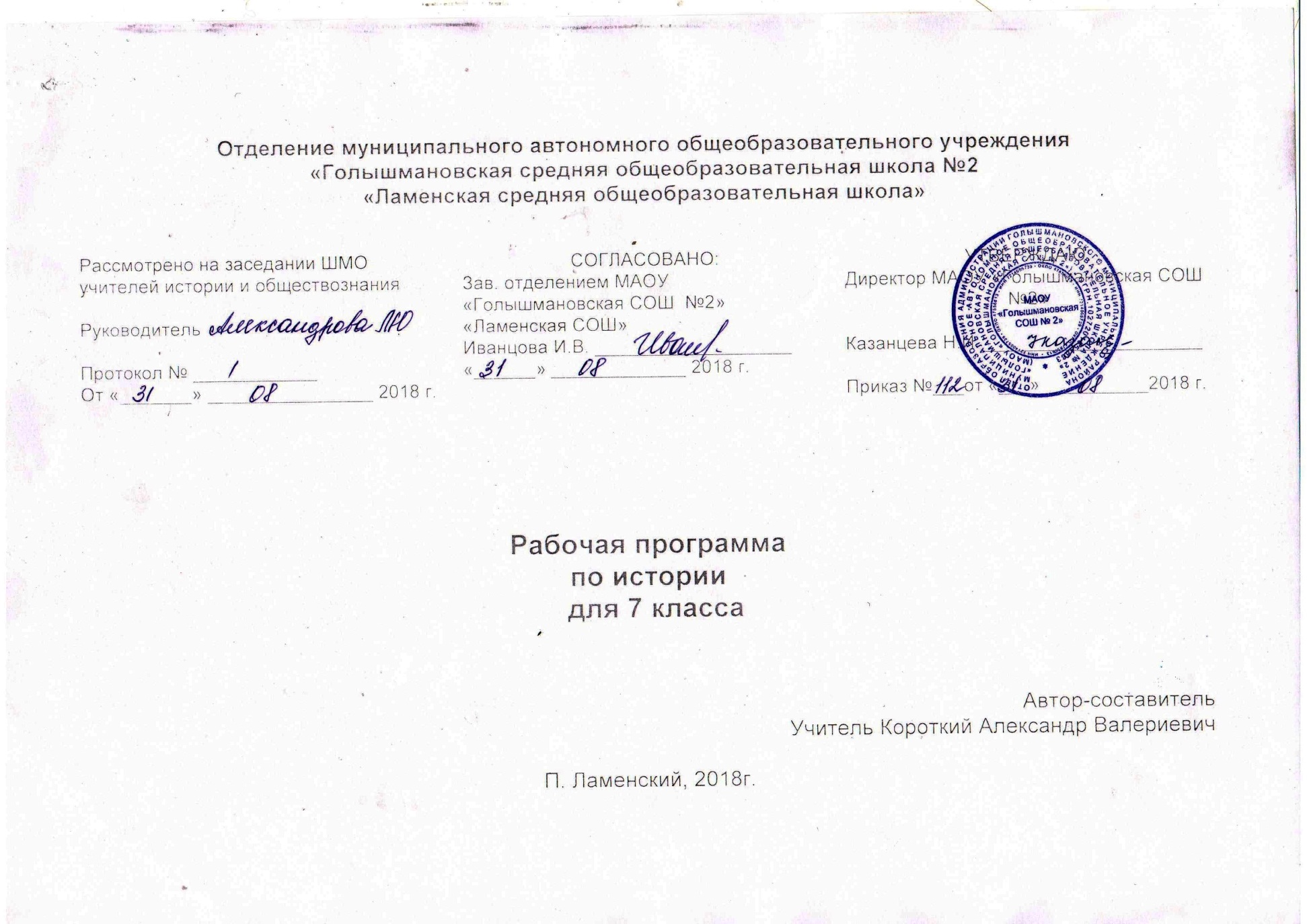                                                                         Планируемые результаты освоения учебного предмета.Предполагается, что в результате изучения истории в основной школе учащиеся должны овладеть следующими знаниями и умениями:     1. Знание хронологии, работа с хронологией:указывать хронологические рамки и периоды ключевых процессов, а также даты важнейших событий всеобщей истории;соотносить год с веком, эрой, устанавливать последовательность и длительность исторических событий.Знание исторических фактов, работа с фактами:-      характеризовать место, обстоятельства, участников, этапы, особенности, результаты важнейших    исторических событий;группировать (классифицировать) факты по различным признакам и основаниям.     3. Работа с историческими источниками:читать историческую карту с опорой на легенду, ориентироваться в ней, соотносить местонахождение и состояние исторического объекта в разные эпохи, века, периоды;осуществлять поиск необходимой информации в одном или нескольких источниках (материальных, текстовых, изобразительных и др.), отбирать её, группировать, обобщать;—  сравнивать данные разных источников, выявлять их сходство и различия, время и место создания.4. Описание (реконструкция):—        последовательно строить рассказ (устно или письменно) об исторических событиях, их участниках;—        характеризовать условия и образ жизни, занятия людей, их достижения в различные исторические эпохи;—        на основе текста и иллюстраций учебника, дополнительной литературы, макетов, электронных изданий, Интернет-ресурсов и т. п. составлять описание исторических объектов, памятников.5.        Анализ, объяснение:различать факт (событие) и его описание (факт источника, факт историка);соотносить единичные исторические факты и общие явления;различать причину и следствие исторических событий, явлений;        \выделять характерные, существенные признаки исторических событий и явлений;раскрывать смысл, значение важнейших исторических понятий;сравнивать исторические события и явления, определять в них общее и различия;излагать суждения о причинах и следствиях исторических событий.  6. Работа с версиями, оценками:приводить оценки исторических событий и личностей, изложенные в учебной литературе;определять и объяснять (аргументировать) своё отношение к наиболее значительным событиям и личностям в истории и их оценку.    7.  Применение знаний и умений в общении, социальной   среде:применять исторические знания для раскрытия причин и оценки сущности современных событий;использовать знания об истории и культуре своего народа и других народов в общении с людьми в школе и внешкольной жизни как основу диалога в поликультурной среде;способствовать сохранению памятников истории и культуры (участвовать в создании школьных музеев, учебных и общественных мероприятиях по поиску и охране памятников истории и культуры).Базовые компетентности являются показателями освоения курса и предполагают следующие результаты:способность осуществлять поиск нужной информации по заданной теме в источниках различного типа;способность выделять главное в тексте и второстепенное;способность анализировать графическую, статистическую, художественную, текстовую, аудиовизуальнуюинформацию;способность выстраивать ответ в соответствии с заданием, целью (сжато, полно, выборочно).способность развёрнуто излагать свою точку зрения, аргументировать её в соответствии с возрастными возможностями;способность пользоваться мультимедийными ресурсами и компьютером для обработки, передачи, систематизации информации в соответствии с целью;способность (на уровне возраста) вести диалог, публично выступать с докладом, защитой презентации;способность организовывать свою деятельность и соотносить её с целью группы, коллектива;способность слышать, слушать и учитывать мнение другого в процессе учебного сотрудничества;способность определять свою роль в учебной группе и определять вклад в общий результат;способность оценивать и корректировать своё поведение в социальной среде в соответствии с возрастом.Использовать приобретенные знания и умения в практической деятельности и повседневной жизни для:-  определения собственной позиции по отношению к изучаемым явлениям;-  предоставления результатов изучения исторического материала в формах сообщений, планов, кратких конспектов, других творческих работ;-  участия в дискуссиях по историческим проблемам, формулирования собственной позиции по обсуждаемым вопросам, используя для аргументации исторические сведения.Формируемые знания и умения ученика.В результате изучения истории ученик должен:- знать основные этапы и ключевые события истории и выдающихся деятелей истории;
- знать важнейшие достижения культуры и системы ценностей, сформировавшиеся в ходе исторического развития;
- знать изученные виды исторических источников;
- уметь определять последовательность и длительность важнейших событий древней истории;
- уметь использовать текст исторического источника при ответе на вопросы, решении различных учебных задач; сравнивать свидетельства разных источников;-уметь читать историческую карту и показывать на исторической карте территории расселения народов,границы государств, города, места значительных исторических событий;
- уметь рассказывать о важнейших исторических событиях и их участниках, показывая знание необходимых фактов, дат, терминов; давать описание исторических событий и памятников культуры на основе текста и иллюстративного материала учебника, фрагментов исторических источников в связной монологической форме;
- использовать приобретенные знания при написании творческих работ; 
- выявлять существенные черты исторических процессов, явлений и событий; 
- группировать исторические явления и события по заданному признаку; 
- объяснять смысл изученных исторических понятий и терминов;
- выявлять общность и различия сравниваемых исторических событий и явлений;
- определять на основе учебного материала причины и следствия важнейших исторических событий; 
- объяснять свое отношение к наиболее значительным событиям и личностям истории Древней истории, достижениям культуры;-использовать приобретенные знания и умения в практической деятельности и повседневной жизни для;
- понимания исторических причин и исторического значения событий и явлений современной жизни; 
- высказывания собственных суждений (в споре и т.п.) об историческом наследии народов мира; 
- объяснения исторически сложившихся норм социального поведения; 
- использования знаний об историческом пути и традициях народов мира в общении с людьми другой культуры, национальной и религиозной принадлежности.                                                                              Содержание учебного предмета.Содержание учебного предмета «История» для 7 класса изложено в ней в виде двух курсов — «История России» (занимающего приоритетное место по объему учебного времени) и «Всеобщая история».
Курс «История России» сочетает историю государства, населяющих его народов, историю родного края. Данный курс дает представление об основных этапах исторического пути Отечества, при этом внимание уделяется целостной и выразительной характеристике основных исторических эпох — от прослеживания хода наиболее значительных общественных процессов до описания поворотных, драматических событий и их участников. Важная мировоззренческая задача курса «История России» заключается в раскрытии как своеобразия и неповторимости российской истории, так и ее связи с ведущими процессами мировой истории.
При изучении истории России предполагается обращение учащихся к материалу по региональной истории, в котором представлен пласт исторического знания, богатый наглядной и яркой информацией и потому выразительный и интересный для школьников. Предполагается, что в рамках курса «История России» часть учебного времени отводится на изучение региональной и локальной истории (количество таких часов в конкретных темах является вариативным, поскольку определяется для отдельных регионов в связи с наиболее значимыми этапами их истории). Следует подчеркнуть, что в целом речь идет о многоуровневом рассмотрении истории государства и населяющих его народов, истории региона, города, села, семьи. Это способствует решению приоритетных образовательных и воспитательных задач — развитию интереса школьников к прошлому и настоящему родной страны, осознанию своей гражданской и социальной идентичности в широком спектре, включающем этно-национальные, религиозные и иные составляющие, развитию исторической памяти и воспитанию патриотизма, гражданственности.
В курсе «Всеобщая история» рассматриваются характерные черты основных исторических эпох, существовавших в их рамках цивилизаций, государств и др., прослеживаются линии взаимодействия и преемственности отдельных общностей, раскрывается значение исторического и культурного наследия прошлого. Данный курс играет важную роль в осознании школьниками исторической обусловленности многообразия окружающего их мира, создает предпосылки для понимания и уважения ими других людей и культур.Всеобщая история - Новая история и история России, 7 класс.Новая история ( 28 ч.)Новое время: понятие и хронологические рамки.Европа в конце XV—начале XVII в.Великие географические открытия:  предпосылки, участники, результаты.  Политические,  экономические и культурные  последствия  географических открытий.   Старый  и  Новый Свет. Экономическое и социальное развитие европейских  стран в XVI —начале XVII в. Возникновение мануфактур   Развитие товарного производства. Расширение внутреннего и внешнего рынка.Абсолютные монархии. Англия, Франция, монархия Габсбургов в XVI —начале XVII в.: внутреннее развитие и внешняя        политика. Образование национальных государств в Европе.Начало   Реформации;   М. Лютер.   Развитие   Реформации и Крестьянская война в Германии.  Распространение протестантизма в Европе. Борьба католической церкви против реформационного движения. Религиозные войны.Нидерландская революция: цели, участники, формы борьбы. Итоги и значение революции.Международные отношения в раннее Новое время. Военные конфликты между европейскими державами. Османская экспансия. Тридцатилетняя война; Вестфальский мир.Страны   Европы   и   Северной   Америки   в  середине  XVII —XVIII вв.Английская революция XVII в.: причины, участники, этапы. О. Кромвель. Итоги и значение революции. Экономическое и социальное развитие Европы в XVII—XVIII вв.: начало промышленного переворота, развитие мануфактурного производства, положение сословий. Абсолютизм: «старый порядок» И новые веяния. Век Просвещения: развитие естественных паук, французские просветители XVIII в. Война североамериканских колоний за независимость. Образование Соединённых Штатов Америки; «отцы-основатели».Французская революция XVIII в.: причины, участники. Начало и основные этапы революции. Политические течения и деятели революции. Программные и государственные документы. Революционные войны. Итоги и значение революции.Европейская культура XVI—XVIII вв. Развитие науки: переворот в естествознании, возникновение новой картины мира; кидающиеся учёные и изобретатели. Высокое Возрождение: художники и их произведения. Мир человека в литературе раннего Нового времени. Стили художественной культуры XVII— XVIII вв. (барокко, классицизм). Становление театра. Международные отношения середины XVII—XVIII вв. Европейские конфликты и дипломатия. Семилетняя война. Разделы Речи Посполитой. Колониальные захваты европейских держав.Страны Востока в XVI—XVIII вв.Османская империя: от могущества к упадку. Индия: держава Великих Моголов, начало проникновения англичан, британские завоевания. Империя Цин в Китае. Образование централизованного государства и установление сёгуната Токугава и Японии. История России. (40 ч.)Московское государство в XVI в. Социально-экономическое и политическое развитие. Иван IV Избранная рада. Реформы 1550-х гг. и их значение. Стоглавый собор. Опричнина: причины, сущность, последствия.Внешняя политика и международные связи Московского царства в XVI в. Расширение территории государства, его многонациональный характер. Присоединение Казанского и Астраханского ханств, покорение Западной Сибири. Ливонская война, её итоги и последствия.Россия в конце XVI в. Учреждение патриаршества. Дальнейшее закрепощение крестьян.Культура и быт Московской Руси в XVI в. Устное народное творчество. Просвещение. Книгопечатание (И. Фёдоров). Публицистика. Исторические повести. Зодчество (шатровые храмы). Живопись (Дионисий). Быт, нравы, обычаи. «Домострой».Россия на рубеже XVI—XVII вв. Царствование Б. Годунова. Смута: причины, участники, последствия. Самозванцы. Восстание под предводительством И. Болотникова. Освободительная борьба против интервентов. Патриотический подъём народа. Окончание Смуты и возрождение российской государственности. Ополчение К. Минина и Д. Пожарского. Освобождение Москвы. Начало царствования династии Романовых.Россия в Новое времяХронология и сущность нового этапа российской истории.Россия в XVII в. Правление первых Романовых. Начало  становления абсолютизма. Соборное  Уложение 1649 г. Оформление сословного строя. Права и обязанности основных сословий. Окончательное закрепощение крестьян.Экономические последствия Смуты. Новые явления в экономике страны: рост товарно-денежных отношений, развитие мелкотоварного производства, возникновение мануфактур. Развитие торговли, начало формирования всероссийского рынка.Народы России в XVII в.  Освоение Сибири и Дальнего Востока. Русские первопроходцы.Народные движения в XVII в.: причины, формы, участники. Городские восстания. Восстание под предводительством С. Разина.Власть и церковь. Реформы патриарха Никона. Церковный раскол. Протопоп Аввакум.Внешняя политика России в XVII в. Взаимоотношении с соседними государствами и народами. Россия и Речь Посполитая. Смоленская война. Присоединение к России Левобережной Украины и Киева. Отношения России с Крымским ханством и Османской империей.Культура и быт России в XVII в. Традиции и новые веянии усиление светского характера культуры. Образование. Литература: новые жанры (сатирические повести, автобиографические повести), новые герои. Церковное и гражданское зодчество: основные стили и памятники. Живопись С. Ушаков. Быт и обычаи различных сословий (царский двор, бояре, дворяне, посадские, крестьяне, старообрядцы).Россия на рубеже XVII—XVIII вв. Необходимость предпосылки преобразований. Начало царствования Петра I. Азовские походы. Великое посольство.Россия в первой четверти XVIII в. Преобразования Петра I. Реорганизация армии. Реформы государственного управления   (учреждение   Сената,   коллегий,   губернская  реформа и др.). Указ о единонаследии. Табель о рангах. Утверждении    абсолютизма. Церковная реформа; упразднение патриаршества. Аристократическая оппозиция реформам Петра I; дело царевича Алексея.Политика протекционизма и меркантилизма. Денежная и налоговая реформы. Подушная подать.Социальные движения в первой четверти XVIII в. Восстания в Астрахани, Башкирии, на Дону. Религиозные выступления.Внешняя политика России в первой четверти XVIII п. Северная война: причины, основные события, итоги. Прутский и Каспийский походы. Провозглашение России империейНововведения в культуре. Просвещение и научные знания. Расширение сети школ и специальных учебных заведений. Открытие Академии наук. Развитие техники; А. Нартов.Литература и искусство. Архитектура и изобразительное искусство (Д. Трезини, В. В. Растрелли, И.Н. Никитин). Изменения в дворянском быту.Итоги и цена петровских преобразований.Дворцовые перевороты: причины, сущность, последствия. Внутренняя и внешняя политика преемников Петра I. Расширение привилегий дворянства. Участие России в Семилетней войне (П.А. Румянцев).Российская империя в 1762—1801 гг. Правление Екатерины П. Политика просвещённого абсолютизма: основные направления, мероприятия, значение. Развитие промышленности и торговли. Предпринимательство. Рост помещичьего землевладения. Усиление крепостничества. Восстание под предводительством Е. Пугачёва и его значение. Основные сословия российского общества, их положение. Золотой век российского дворянства. Жалованные грамоты дворянству и городам. Развитие общественной мысли.Российская империя в конце XVIII в. Внутренняя и внешняя политика Павла I.Россия в европейской и мировой политике во второй половине XVIII в. Русско-турецкие войны и их итоги. Присоединение Крыма и Северного Причерноморья; Г. А. Потёмкин. Георгиевский трактат. Участие России в разделах Речи Посполитой. Действия вооружённых сил России в Италии и Швейцарии. Русское военное искусство (А. В. Суворов, Ф.Ф. Ушаков).Культура и быт России во второй половине XVIII в. Просвещение. Становление отечественной науки; М.В. Ломоносов.Исследовательские экспедиции (В. Беринг, СП. Крашенинников). Историческая наука (В.Н. Татищев, М.М. Щербатов). Русские изобретатели (И. И. Ползунов, И. П. Кулибин). Литература: основные направления, жанры, писатели (В. К. Тре-диаковский, Н.М. Карамзин, Г. Р. Державин, Д. И. Фонвизин). Развитие архитектуры, живописи, скульптуры, музыки (стили и течения, художники и их произведения). Театр (Ф.Г. Волков). Культура и быт народов Российской империи.                                                              Тематическое планирование                                                       Календарно-тематическое планирование.ТемаКол-во часовПланируемые результатыВведение.1 ч.Раздел 1. Раннее Новое время. Конец XV- первая половина XVII века16 ч.целостное представление об историческом этапе развития человечества в конце XV – XVIII  веках как важном и оригинальном периоде Всеобщей истории, в котором происходило вызревание и утверждение признаков западноевропейской цивилизации, по-прежнему характерных для современного общества или востребованных им в качестве идеалов самосовершенствования;Раздел  II. Новое время. Вторая половина XVII-XVIII  век11 ч.способность применять понятийный аппарат и элементарные методы исторической науки для атрибуции фактов и источников по истории Нового времени, их анализа, сопоставления, обобщенной характеристики, оценки и презентации, аргументации собственных версий и личностной позиции в отношении дискуссионных и морально-этических вопросов, касающихся, прежде всего, религиозной толерантности и межкультурного взаимодействия; представление о политических и философских текстах как специфических источниках по истории первого периода Нового времени, отражающих дух и содержание борьбы со «старым порядком»;умения датировать важнейшие события и процессы Новой истории зарубежных стран, характеризовать их в контексте конкретных исторических периодов и этапов развития западных и восточных цивилизаций, синхронизировать факты из истории разных народов и государств конца XV – XVIII столетий, в том числе с историей России;ТемаКол-во часовКол-во контрольныхРаздел 1. Российское царство10 умения сравнивать однородные исторические факты из истории Средних веков и Нового времени (города, формы производства и торговли, парламент, армия, третье сословие и т.п.), а также явления, характерные  для разных этапов собственно Нового времени (мануфактура и фабрика, монархия и республика, буржуазия и наемные рабочие и т.п.) или для разных стран и народов мира в эпоху Нового времени; объяснять причины их общности и различий, формулировать частные и общие выводы о результатах своего исследования;умения давать образную характеристику ярких исторических личностей и представителей социокультурных, религиозных и политических групп Нового времени, в том числе на основе первоисточников и дополнительной информации; синхронизировать факты биографии и жизнедеятельности современников XV – XVIII столетий, высказывать суждения о вероятности их реальных встреч или духовных пересечений в идейно-культурном пространстве Нового времени;умения описывать памятники истории и культуры Нового времени, в том числе посвященные важнейшим событиям своей эпохи и воплощающие «политику памяти»; рассказывать о важных событиях, используя приемы творческой (эмпатической) реконструкции образов прошлого на основе текстовых и визуальных источников;умения различать в учебном и документальном текстах факты, их субъективные описания,  вариативные версии и оценки, сопоставлять их аргументацию в учебнике и разных источниках, формулировать собственные гипотезы по дискуссионным вопросам истории Нового времени;умения соотносить единичные события в отдельных странах с общими явлениями и процессами, характерными для Нового времени, раскрывать их существенные признаки, высказывать суждения об их причинах, оригинальности и культурно-историческом значении в масштабах одного государства, а также общеевропейской и всемирной истории;Раздел II.Смутное время4 умения анализировать первоисточники (текстовые и визуальные) по предложенным вопросам в соответствии с принципами историзма, критичности и много перспективности, дополнять информацию учебника сведениями о мыслях, чувствах, ценностях людей Нового времени, почерпнутыми из аксиологического анализа документов;Раздел III. Россия на пороге нового времени9 готовность применять новые знания и умения в общении с одноклассниками и взрослыми, самостоятельно знакомиться с новыми фактами, источниками и памятниками истории Нового времени, способствовать их охране, в том числе на территории родного края и России.Раздел IV. Эпоха реформ Петра I.3 способность осуществлять поиск нужной информации по заданной теме в источниках различного типа;способность выделять главное в тексте и второстепенное;способность анализировать графическую, статистическую, художественную, текстовую, аудиовизуальнуюинформацию;способность выстраивать ответ в соответствии с заданием, целью (сжато, полно, выборочно).способность развёрнуто излагать свою точку зрения, аргументировать её в соответствии с возрастными возможностями;способность пользоваться мультимедийными ресурсами и компьютером для обработки, передачи, систематизации информации в соответствии с целью;способность (на уровне возраста) вести диалог, публично выступать с докладом, защитой презентации;способность организовывать свою деятельность и соотносить её с целью группы, коллектива;способность слышать, слушать и учитывать мнение другого в процессе учебного сотрудничества;способность определять свою роль в учебной группе и определять вклад в общий результат;способность оценивать и корректировать своё поведение в социальной среде в соответствии с возрастом.Использовать приобретенные знания и умения в практической деятельности и повседневной жизни для:-  определения собственной позиции по отношению к изучаемым явлениям;-  предоставления результатов изучения исторического материала в формах сообщений, планов, кратких конспектов, других творческих работ;-  участия в дискуссиях по историческим проблемам, формулирования собственной позиции по обсуждаемым вопросам, используя для аргументации исторические сведения.Раздел V. Эпоха дворцовых переворотов2- знать основные этапы и ключевые события истории и выдающихся деятелей истории;
- знать важнейшие достижения культуры и системы ценностей, сформировавшиеся в ходе исторического развития;
- знать изученные виды исторических источников;
- уметь определять последовательность и длительность важнейших событий древней истории;
- уметь использовать текст исторического источника при ответе на вопросы, решении различных учебных задач; сравнивать свидетельства разных источников;-уметь читать историческую карту и показывать на исторической карте территории расселения народов,границы государств, города, места значительных исторических событий;
- уметь рассказывать о важнейших исторических событиях и их участниках, показывая знание необходимых фактов, дат, терминов; давать описание исторических событий и памятников культуры на основе текста и иллюстративного материала учебника, фрагментов исторических источников в связной монологической форме;
- использовать приобретенные знания при написании творческих работ; 
- выявлять существенные черты исторических процессов, явлений и событий; 
- группировать исторические явления и события по заданному признаку; 
- объяснять смысл изученных исторических понятий и терминов;
- выявлять общность и различия сравниваемых исторических событий и явлений;
- определять на основе учебного материала причины и следствия важнейших исторических событий; 
- объяснять свое отношение к наиболее значительным событиям и личностям истории Древней истории, достижениям культуры;-использовать приобретенные знания и умения в практической деятельности и повседневной жизни для;
- понимания исторических причин и исторического значения событий и явлений современной жизни; 
- высказывания собственных суждений (в споре и т.п.) об историческом наследии народов мира; 
- объяснения исторически сложившихся норм социального поведения; 
- использования знаний об историческом пути и традициях народов мира в общении с людьми другой культуры, национальной и религиозной принадлежности.Раздел VI. Российская империя10 - знать основные этапы и ключевые события истории и выдающихся деятелей истории;
- знать важнейшие достижения культуры и системы ценностей, сформировавшиеся в ходе исторического развития;
- знать изученные виды исторических источников;
- уметь определять последовательность и длительность важнейших событий древней истории;
- уметь использовать текст исторического источника при ответе на вопросы, решении различных учебных задач; сравнивать свидетельства разных источников;-уметь читать историческую карту и показывать на исторической карте территории расселения народов,границы государств, города, места значительных исторических событий;
- уметь рассказывать о важнейших исторических событиях и их участниках, показывая знание необходимых фактов, дат, терминов; давать описание исторических событий и памятников культуры на основе текста и иллюстративного материала учебника, фрагментов исторических источников в связной монологической форме;
- использовать приобретенные знания при написании творческих работ; 
- выявлять существенные черты исторических процессов, явлений и событий; 
- группировать исторические явления и события по заданному признаку; 
- объяснять смысл изученных исторических понятий и терминов;
- выявлять общность и различия сравниваемых исторических событий и явлений;
- определять на основе учебного материала причины и следствия важнейших исторических событий; 
- объяснять свое отношение к наиболее значительным событиям и личностям истории Древней истории, достижениям культуры;-использовать приобретенные знания и умения в практической деятельности и повседневной жизни для;
- понимания исторических причин и исторического значения событий и явлений современной жизни; 
- высказывания собственных суждений (в споре и т.п.) об историческом наследии народов мира; 
- объяснения исторически сложившихся норм социального поведения; 
- использования знаний об историческом пути и традициях народов мира в общении с людьми другой культуры, национальной и религиозной принадлежности.Итоговое повторение2 1Новая история. Конец XV-XVIII вв.Новая история. Конец XV-XVIII вв.Новая история. Конец XV-XVIII вв.Новая история. Конец XV-XVIII вв.Новая история. Конец XV-XVIII вв.Новая история. Конец XV-XVIII вв.Новая история. Конец XV-XVIII вв.№уроковНазвание тем и уроков.Перечень ключевых компетенцийЭлементы содержанияВиды контроляДата по плануДата по факту1.Технические открытия и выход к мировому океану.Называть технические достижения европейцев, объяснять их влияние на жизнь европейцевТехнические достижения европейцев, их влияние на жизнь европейцев.Понятия: бомбарда, мушкет, каравелла, дух предпринимательства.Устный опрос1 нед2.Встреча миров. Великие географические открытия и их последствия.Называть дату, имена участников геогр.открытий, последствия, показывать на карте открытые землиЭтапы Великих географических открытий, их последствия (новые представления о мире, складывание мирового рынка, создание первых колониальных империй). Показывать на карте направления экспедиций великих мореплавателей, открытые земли.Понятия: Колумб, индейцы, Новый Свет, колонизацияУрок - игра «Какой я увидел Америку».Диск «Всеобщая история (Cordis Media)» Разгадай кроссворд «Великие географические открытия», компьютерное тестирование. 1 нед3.Усиление королевской власти в XVI-XVII вв. Абсолютизм в Европе.Выделять главное в рассказе учителя и в тексте; составлять схемы; составлять устный рассказ по сюжету. Самостоятельно работать с учебником и документами; пользоваться иллюстрациями.Особенности абсолютизма как формы правления, разнообразные формы европейского абсолютизма.Понятия: абсолютизм, парламент, монарх- помазанник Божий, этикет, регулярная армия, меркантилизм, централизованное национальное государство, национальное самосознание.Устный опрос 2 нед4.Дух предпринимательства преобразует экономику.Научиться определять термины: монополия, биржа, мануфактура, капитал, капиталист, наемные работники.Учиться выявлять причины возникновения мануфактур, объяснять предпосылки формирования и сущность капиталистического производстваТенденции развития экономики Европы в Раннее новое время, новые явления в экономической жизни в XVI-XVII вв.Понятия: предпринимательство, монополия, международная торговля, биржа, банк, мануфактура, капитал, капитализм.Игра «Чистая доска».2 нед5.Социальные слои европейского общества, их отличительные черты.Называть новые социальные слои общества, их духовные ценностиИзменения социальной структуры европейского общества в Раннее Новое время, формы социального взаимодействия.Понятия: буржуа, фермер, новое дворянство, каботаж, огораживание, частная собственность.Устный опрос3 нед6.Европейское население и основные черты повседневной жизни.Сравнивать особенности жизни и быта разных общественных слоёв в эпоху Средневековья и период Нового времениБытовые условия жизни людей разного социального положения в XVI-XVIII вв., динамика демографических процессов.Понятия: чума, оспа, сыпной тиф, грим, пудра, мыло, мода, канон,.«Новый материал преподаёт … класс».3 нед7.От Средневековья к Возрождению. Эпоха Возрождения и её характерные черты.Характеризовать особенности развития культуры, описывать достижения культуры;Характеризовать особенности духовной жизни Европы в XVI-XVIII в; определять мировоззренческие устои Раннего Нового времениОсобенности интеллектуальной жизни Европы в XVI-XVII вв., мировоззренческие установки Раннего Нового времени.Понятия: Гуманизм, светское искусство.Диск «Всеобщая история (Cordis Media)» Разгадай кроссворд «Возрождение и гуманизм в Европе» Компьютерное тестирование «Философия гуманизма».4 нед8.Гуманистические традиции в изобразительном искусстве Западной Европы (конец XV- первая половина XVII в.).Составлять план ответа на вопрос; объяснять термины и понятия. Определять термины: живопись, скульптура, фреска, пейзаж, натюрморт, гравюра, мадригал.Учиться характеризовать особенности художественного искусства эпохи Возрождения, давать характеристику деятелей искусства и высказывать оценку их творчестваОсновные черты Высокого Возрождения, тенденции развития европейского искусства в XVI-XVII вв.Понятия: Леонардо да Винчи, сонет.Диск «Всеобщая история (Cordis Media)» Расшифруй послание «Записки ученика  Великого мастера».4 нед9.Развитие новой науки в XVI-XVII вв. и её влияние на технический прогресс и самосознание человека.Сравнивать особенности развития культуры разных периодов, делать выводы. Сравнивать и анализировать взгляды ученых.Основные направления научной мысли Европы в  XVI-XVII вв., научные достижения XVI-XVII вв.Понятия: Каноник, солнечная система, закон всемирного тяготения, закон механического движения, бакалавр, кровообращение, наблюдение и опыт, научное исследование, права человека.Таблица.Тест «Зарождение европейской науки».5 нед.10.Реформация – борьба за переустройство церкви.Называть даты основных событий, имена идеологов; Определять основные причины реформацииПричины реформации, особенности лютеранского учения; динамика распространения лютеранства.Понятия: реформация, революция, индульгенция, лютеранская церковь, протестантская церковь.Компьютерное тестирование «Начало реформации в Европе».  Диск «Всеобщая история (Cordis Media)» Расшифруй послание «Из немецкой хроники начала XVI в.».5 нед11.Распространение Реформации в Европе. Борьба католической церкви против Реформации. Знать основные события реформации Европы.Объяснять значение понятийХарактеризовать основные положения учений.Общие установки кальвинизма, основные направления контрреформации.Понятия: кальвинистская церковь, орден иезуитов, контрреформация,  ересь, аутодафе.Устный опросТест «Распространение реформации. Контрреформация».6 нед12.Королевская власть и Реформация в АнглииУметь извлекать информацию из текста. Выделять главное в тексте; работать с документами.Тенденции политико-правового развития Англии, основные вехи религиозной истории королевства в XVI в.Понятия: англиканская церковь, «непобедимая армада», «владычица морей».Устный опрос («Найди ошибки», «Продолжи рассказ»).6 нед13.Религиозные войны и укрепление абсолютной монархии во Франции.Объяснять термины: эдикт, гугенот, месса.учиться проводить сравнительный анализ, извлекать информацию из исторических источников, составлять характеристику исторических деятелейОсобенности религиозной жизни во Франции в XVI в., французский вариант королевского абсолютизма.Понятия: Нантский эдикт, гугенот, Варфоломеевская ночь, месса, компромисс, гарант.7 нед14.Нидерландская революция и рождение свободной республики Голландия.Уметь фиксировать причины революции , слушая объяснение учителя; Выделять главное в тексте; работать с документами.Даты революции. Причины, основные события, характер революции. Понятия: гёз, иконоборческое движение, инквизиция, уния, буржуазная революция.Устный опрос («Что? Где? Когда?», «О ком идёт речь»), тест 7 нед15.Революция в Англии. Установление парламентской монархии.Составлять и использовать план для систематизации знаний;Называть имена лидеров революцииДаты революции. Причины, характер, этапы революции.Понятия: джентри, пуритане, Долгий парламент, «кавалеры», «круглоголовые».Устный опрос («Рассказ с ошибками» «Переводчик).8 нед16.Революция в Англии. Путь к парламентарной монархии.  Определять термины: джентри, гражданская война, круглоголовые, левеллеры, диггеры, тори, виги, парламентская монархияНазывать главные события английской революции, характеризовать позиции участников революцииДинамика трансформаций английской политической системы, Основные характеристики конституционной монархии в Англии.Понятия: диггеры, протекторат, протектор, парламентская монархия, Великобритания, тори, виги, спикер. Игра «Древо познания» Диск «Всеобщая история (Cordis Media)» Разметь карту «Английская буржуазная революция XVII в.», тестирование.8 нед17.Международные отношения в XVI-XVIII вв.Делать сравнительный анализ англиканской и католической церквей. Самостоятельно готовить сообщения по заданной теме; работать с картой. Объяснять причины военных конфликтов между европейскими государствами, характеризовать ход военных действий.Система международных отношений в Европе в XVIII в. Причины, ход Тридцатилетней войны.Даты Тридцатилетней войны. Понятия: Тридцатилетняя война, коалиция, Семилетняя война.Устный опрос9 недЧасть 2. Эпоха Просвещения. Время преобразований.Часть 2. Эпоха Просвещения. Время преобразований.Часть 2. Эпоха Просвещения. Время преобразований.Часть 2. Эпоха Просвещения. Время преобразований.Часть 2. Эпоха Просвещения. Время преобразований.Часть 2. Эпоха Просвещения. Время преобразований.Часть 2. Эпоха Просвещения. Время преобразований.Тема 1. Западноевропейская культура XVIII в.Тема 1. Западноевропейская культура XVIII в.Тема 1. Западноевропейская культура XVIII в.Тема 1. Западноевропейская культура XVIII в.Тема 1. Западноевропейская культура XVIII в.Тема 1. Западноевропейская культура XVIII в.Тема 1. Западноевропейская культура XVIII в.18.Век Просвещения. Стремление к царству разума.Выделять главное и систематизировать выделенное в таблицу.Называть характерные черты эпохи Просвещения.Основные идеи просветителей, политические и социальные модели, предлагаемые французскими просветителями. Влияние идеологии просветителей на развитие общества.Понятия: «Век просвещения», разделение властей, «Энциклопедия».Таблица 9 нед19.Художественная культура Европы эпохи Просвещения.Характеризовать идеи и взгляды основных деятелей. определять термины: эпоха Просвещения, разделение властей, просвещенный абсолютизм.Характеризовать предпосылки Просвещения, объяснять основные идеи просветителей и их общественное значение.Основные направления и тенденции развития  европейского искусства XVIII в.Понятия: пастораль, атрибут, цитра.Диск «Всеобщая история (Cordis Media)» Разгадай кроссворд «Эпоха Просвещения. Литература, искусство»10 нед20.Промышленный переворот в Англии.Называть условия промышленного переворота.Характеризовать положение различных социальных групп.Причины промышленного переворота, взаимосвязь аграрной революции и промышленного переворота, значение промышленного переворота для экономической и социальной сферы.Понятия: фабрично- заводское производство, машинное производство, аграрная революция, промышленный переворот, луддизм.Диск «Всеобщая история (Cordis Media)» Разгадай кроссворд «Буржуазные революции конца XVIII в. Промышленный переворот в Англии», компьютерное тестирование.10 нед21.Английские колонии в Северной Америке.Знать термины: колония, метрополия, пилигрим, идеология.Работать с историческими источниками, анализировать и выделять главное в тексте, использовать карту как источник информацииВладения Англии (колонии) в Северной Америки. Характер первых английских поселений в Новой Англии, характерные черты новой американской нации.Понятия: пилигрим, ирокезы, колониальные ассамблеи, метрополия, «бостонское чаепитие».Устный и письменный опрос по карточкам11 нед22.Война за независимость. Создание Соединённых Штатов Америки.Рассказывать о ключевых событиях войны североамериканских колоний за независимость. Работать со схемой государственного устройства США.Причины, основные события, последствия войны за независимость. Места военных действий на карте. Даты войны за независимость.Понятия: патриот, лоялист, принцип народного суверенитета, Декларация независимости, национально- освободительная война, конституция, Федерация, Конгресс.Диск «Всеобщая история (Cordis Media)» Разметь карту «Война за независимость в Северной Америке в 1775-1783гг.», компьютерное тестирование.11 нед23.Франция в XVIII в. Причины и начало Великой французской революции.Устанавливать причинно-следственные связи; оперировать терминами и понятиями.Характеризовать причины и предпосылки революции, систематизировать материал о событиях и участниках.Причины Великой французской революции. Характеристика начального этапа революции.Понятия: «Хлебный бунт», сословия, Учредительное собрание, Национальное собрание, санкюлоты, террор, кокарда, декрет.Устный опрос («Отгадай термин», «Рассказ с ошибками», «Продолжи рассказ»)12 нед24.Великая Французская революция. От монархии к республике.Излагать главные идеи «Декларации прав человека и гражданина» Анализировать текст документа; выделять главноеДинамика революционных событий, особенности якобинского режима.Понятия: Декларация прав человека и гражданина, якобинцы, гильотина, Капет, якобинская диктатура, революционный террор, Конвент, фригийский колпак.Диск «Всеобщая история (Cordis Media)» Расшифруй послание «Установление республики во Франции».12 нед25.Великая Французская революция. От якобинской диктатуры к 18 брюмера Наполеона Бонапарта.Знать термины: умеренные, Директория, термидорианцы.Систематизировать изученный материал, выделять главное, устанавливать причинно-следственные связиПричины падения якобинского режима, характеристика режима Директории.Понятия: «умеренные», «бешенные», «болото», «новые богачи», термидорианцы, Директория. Устный опросТест «Директория. Установление диктатуры»13 недТема 1. Колониальный период в Латинской Америке. Тема 1. Колониальный период в Латинской Америке. Тема 1. Колониальный период в Латинской Америке. Тема 1. Колониальный период в Латинской Америке. Тема 1. Колониальный период в Латинской Америке. Тема 1. Колониальный период в Латинской Америке. Тема 1. Колониальный период в Латинской Америке. 26.Колониальный период в Латинской Америке. Складывание латиноамериканского общества.Уметь назвать процессы, происходящие в Латинской Америке в XVIII в. и складывание латиноамериканского общества.Порядок управления в Латинской Америки, характеристика социальной структуры латиноамериканского общества. Латиноамериканские страны.Понятия: алькальды, пеоны, метисы, мулаты, самбо.Устный опрос13 нед27.Государства Востока: традиционное общество в эпоху раннего нового времени. Начало европейской колонизации.Показывать на карте территории крупнейших  государств в АзииXVI-XVIIIв. Раскрывать основные черты экономической и политической жизни стран Азии. Объяснять,  как складывались отношения европейских государств и стран Востока в XVI-XVIII в.Тенденции развития восточных государств, характеристика традиционного общества.Понятия: самурай, конфуцианство, буддизм, синтоизм. Изменения в странах Востока, связанные с проникновением европейцев. Понятия: сипай, кортеж, сёгун, сегунат.Устный опрос («Исторический снежный ком»)Диск «Всеобщая история (Cordis Media)» Расшифруй послание «Создатель державы великих моголов».14 нед28.Контрольная работа по теме «Новая история. Конец 15-18 веков»Уметь систематизировать полученные знания.Контрольная работа14 нед№п/п урокаДата по плануДата по фактуТема урокаТип урокаЭлементы содержанияТребования к уровню подготовкиУУДВид контроля1234567891Мир и Россия в началеэпохи Великих географических открытийИзучение нового материалаМир после Великих географических открытий. Модернизация как главный вектор европейского развития. Участвовать в определении проблемы и постановке целей урока;Актуализировать знания по истории Нового времени о Великих географических открытиях, их предпосылках;Работать с исторической картой:- показывать пути движения экспедиций первооткрывателей;- показывать северные и южные пути из Европы в Индию; аргументированно выбирать наиболее короткий и безопасный;- показывать на карте географические объекты, открытые поморами;Называть последствия географических открытий, выделять среди них положительные и отрицательные;Работать с текстом учебника, документами, предложенными в нём: находить главное, отвечать на вопросы;Работать с иллюстративным материалом учебника: сравнивать корабли поморов и каравеллы и др.;Осуществлять рефлексию собственной деятельности на уроке.Предметные:Научатся определять термины: Великие географические открытия, «Восток», «Запад», поморы, каравелла, колонии.Получат возможность научиться: извлекать полезную информацию из исторических источников, на основании карты показывать территории, открытые в данную эпоху, объяснять влияние географических открытий на европейскую экономику, определять значение и последствия Великих географических открытий; характеризовать личность Афанасия Никита и др. русских путешественников изучаемой эпохиМетапредметные УУД: Регулятивные: ставят учебные задачи на основе соотнесения того, что уже известно и усвоено, и того, что еще неизвестно.Познавательные: самостоятельно выделяют и формулируют познавательную цель.Коммуникативные: формулируют собственное мнение и позицию, задают вопросы, строят понятные для партнера высказыванияЛичностные УУД:Осмысливают гуманистические традиции и ценности современного общества§1Элект. прил. 6 кл.Р.Т. с.4-7Карта «Великие географические открытия и колониальные захваты в XV-XVII вв.»Атлас «История средних веков» с.14-15Атлас «История России» 6 кл. с.32 Презентация по теме урока2Территория, население И хозяйство России в начале XVI в.Изучение нового материалаЭкономическое развитие единого государства. Начало закрепощения крестьянства.Перемены в социальной структуре российского общества в XVI в.Участвовать в определении проблемы и постановке целей урока;Планировать свою работу на уроке;Актуализировать знания об основных группах населения Руси и России, их занятиях;Работать с исторической картой:- показывать на карте территории расселения казачества в XVI в ;Раскрывать смысл понятий: казачество, реформа, слобода, ярмарка и др.;Работать с текстом учебника, документами, предложенными в нём:Предметные: Научатся определять термины: пашенное земледелие, трёхпольный севооборот, зона рискованного земледелия, страда, гостиная и суконная сотня, мир, казачество, озимые, яровые, слобода, ярмарка, реформа. Получат возможно-сть научиться: давать описание условий сущест-вования, основных занятий, образа жизни людей; самостоятельно определять роль природно-географического фактора в историиМетапредметные УДД:Регулятивные: учитывают установленные правила в планировании и контроле способа решения, осуществляют пошаговый контроль.§2Элект. прил. 6 кл.Р.Т. с.8-10Карта «Образование Российского централизован-го государства»Атлас «История России» 6 кл.с.30-31 Презентация и видео-урок по теме урока1234567- отвечать на вопросы, делать выводы;- используя текст параграфа, анализировать структуру городского самоуправления в указанный период; Решать проблемные задания;Сравнивать положение рядовых казаков и атаманов (на основе иллюстрации в учебнике);Устанавливать причинно-следственные связи (на основе информации об особенностях земледелия в России и природно-климатических условиях её территории); Осуществлять самооценку и взаимооценку.Познавательные: самостоятельно создают алгоритмы деятельности при решении проблемы различного характераКоммуникативные: учитывают разные мнения и стремятся к координации различных позиций в сотрудничестве, формулируют собственное мнение и позициюЛичностные УДД:Выражают адекватное понимание причин успеха/неуспеха учебной деятельности, проявляют устойчивую учебно-познавательную мотивацию учения3Формирование единых государств в Европе и РоссииКомбинированный урок    Формирование централизованных государств в Европе и зарождение европейского абсолютизма.       Завершение объединения русских земель вокруг Москвы и формирование единого Российского государства.Участвовать в определении проблемы и постановке целей урока;Планировать свою работу на уроке;Актуализировать знания по истории Нового времени о формировании единых государств в Европе, об особенностях абсолютизма;Показывать на карте территорию России к концу правления Ивана III;Раскрывать смысл понятий: самодержавие, крепостное право;Рассказывать об условиях жизни восточных славян, используя текст и иллюстрации в учебнике, историческую карту;Сравнивать европейский абсолютизм и российское самодержавие;Работать с текстом учебника, документами, предложенными в нём: - отвечать на вопросы, делать выводы;- используя текст параграфа, называть характерные черты военной революции в Европе в XV-XVI вв.;- выделять главное; Соотносить события российской и европейской истории;Осуществлять самооценку и взаимооценку.Предметные: Научатся определять термины: крепостное право, абсолютизм, самодержавие, сословно-представительная монархия, централизация; показывать на карте территории, присоединенные к Московскому княжеству к началу XVI века. Получат возможность научиться: составлять исторический портрет Ивана III; делать сравнение процессов централизации в Европе и России. Метапредметные УДД: Регулятивные: ставят учебную задачу, определяют последовательность промежуточных целей с учетом конечного результата, составляют план и алгоритм действийПознавательные: самостоятельно выделяют и формулируют познавательные цели, используют общие приемы решения задач, создают алгоритмы деятельности при решении проблемы различного характера. Коммуникативные: допускают возможность различных точек зрения, в том числе не совпадающих с их собственной, и ориентируются на позицию партнера в общении и взаимодействии, учитывают разные мнения и стремятся к координации различных позиций в сотрудничестве, формулируют собственное мнение и позициюЛичностные УДД: Проявляют устойчивый учебно-познавательный интерес к новым общим способам решения задач, выражают адекватное понимание причин успеха/неуспеха учебной деятельности.&3, карта с.29Р.Т. с.11-13Карта «Образование Российского централизован-го государства» Атлас 6 кл.с.30-31Презентация по теме урокаЭлектр.приложе.http://www.videorusi.ru/pubi/ Документальный сериал «Правители Руси» (Иван III)12345674Российское государство впервой трети XVI в.Комбинированный урокЗавершение объединения русских земель вокруг Москвы и формирование единого Российского государства.Центральные органы государственной власти. Приказная система. Боярская дума. Система местничества. Местное управление. Наместники. Участвовать в определении проблемы и постановке целей урока;Планировать свою работу на уроке;Показывать на карте территории, России к концу правления Василия III;Раскрывать смысл понятий: Боярская дума, дворяне, кормление, приказы и др.; Высказывать и аргументировать мнение о важности закрепления за великим князем исключительного права чеканки монеты; Работать с текстом учебника, документами, предложенными в нём: - отвечать на вопросы, делать выводы;- на основе текста составлять схему управления Российским государством в первой трети XVI века;Сравнивать российское поместье и европейский феод по предложенным признакам (с. 34);Осуществлять самооценку и взаимооценку.Предметные: Научатся: показывать на карте территории, присоединенные к Московскому княжеству; определять термины: централизация, боярская дума, станы, уезды, волости, кормления, местничество, скипетр, помещики, дворяне, «дети боярские», наместник, Судебник, пожилое, царь, герб. Получат возможность научиться: составлять исторический портрет Ивана III и Василия III; давать характеристику политическому устройству Московского государства, самостоятельно проводить исторические параллели между политическими процессами и социально-экономическими изменениями.Метапредметные УДД: Регулятивные: ставят учебную задачу, определяют последовательность промежуточных целей с учетом конечного результата, составляют план и алгоритм действийПознавательные: самостоятельно выделяют и формулируют познавательные цели, используют общие приемы решения задач, создают алгоритмы деятельности при решении проблемы различного характера. Коммуникативные: допускают возможность различных точек зрения, в том числе не совпадающих с их собственной, и ориентируются на позицию партнера в общении и взаимодействии, учитывают разные мнения и стремятся к координации различных позиций в сотрудничестве, формулируют собственное мнение и позициюЛичностные УДД: Проявляют устойчивый учебно-познавательный интерес к новым общим способам решения задач, выражают адекватное понимание причин успеха/неуспеха учебной деятельности.&4, карта с.29Р.Т. с.14-18Карта «Образование Российского централизован-го государства» Атлас 6 кл.с.30-31; атлас 7 кл. с.2Презентация и видео-урок по теме урокаЭлектр.приложе.http://www. videorusi.ru/pubi/ Документальный сериал «Правители Руси» (Иван III)5Внешняя политика Российского государства в первой трети XVI в.Комбинированный урокВнешняя политика России в XVI в. Войны с Крымским ханством. Ливонская война.Россия в системе европейских международных отношений в XVI в.Участвовать в определении проблемы и постановке целей урока;Планировать свою работу на уроке;Показывать на карте территории, отошедшие к России в результате войн с Великим княжеством Литовским в первой трети XVI в.;Раскрывать смысл понятий: сейм, острог; Работать с текстом учебника, документами, предложенными в нём: - отвечать на вопросы, делать выводы;- на основе текста заполнять таблицу «Отношения с Литвой и Ливонским орденом»;Оценивать политику Ивана III и Василия III по отношению к Казанскому ханству, Предметные: Научатся определять основные внешнеполитические задачи российского государства; давать определения понятий и терминов: великорусская народность, Великое княжество Литовское, сейм, капитуляция, острог; характеризовать исторические персоналии: Иван III, Василий III, Максимилиан I, Менгли-Гирей.Получат возможность научиться оценивать события: 1500—1503 гг., 1512—1522 гг. — русско-литовские войны; начало XV в. — распад Золотой Орды; 1487 г., 1506 г., 1530 г. — походы на Казань. Метапредметные УДД: Регулятивные: учитывают установленные правила в планировании и контроле способа решения, осуществляют пошаговый контроль. Познавательные: самостоятельно создают алгоритмы деятельности 1.	&5, карта с.362.	Р.Т. с.18-203.	Карта «Образование Российского централизован-го государства» 4.	Атлас 7 кл. с.2,35.Презентация и видео-урок по теме урока6.Электр.приложен.1234567высказывать мнение о целях действий российских государей;Осуществлять рефлексию собственной деятельности на уроке.при решении проблемы различного характераКоммуникативные: учитывают разные мнения и стремятся к координации различных позиций в сотрудничестве, формулируют собственное мнение и позициюЛичностные УДД: Выражают адекватное понимание причин успеха/неуспеха учебной деятельности.6Начало правления Ивана IVУрок-практикум   Принятие Иваном IV царского титула.  Участвовать в определении проблемы и постановке целей урока;Планировать свою работу на уроке;Показывать на карте территорию России в начале правления Ивана IV; Высказывать мнение о значении реформ Елены Глинской для централизации государства, о последствиях боярского правления аргументировать его;Объяснять, почему Земский собор 1549 года называют  «собором примирения»;Формулировать и аргументировать суждение о том, как борьба боярских группировок за власть могла отразиться на личности Ивана IV;Работать с текстом учебника и документов (Из «Большой челобитной И. Пересветова», «Из Домостроя», др.) – с. 48;Осуществлять самооценку.Предметные: Научатся определять термины: царь, венчание на царство, боярское правление, избранная рада, земский собор.Получат возможность научится: давать характеристику первому этапу царствования Ивана Грозного, называть положительные стороны реформ Елены Глинской и находить недостатки государственного управления периода боярского правления. Получат возможность научиться: составлять исторический портрет: Юрий Дмитровский, Андрей Старицкий, Иван IV, Анна и Елена Глинские, Сигизмунд I.Метапредметные УДД: Регулятивные: ставят учебную задачу, определяют последовательность промежуточных целей с учётом конечного результата, составляют план и алгоритм действий. Познавательные: самостоятельно выделяют и формулируют познавательную цель, используют общие приёмы решения задач. Коммуникативные: допускают возможность различных точек зрения, в том числе не совпадающих с их собственной, и ориентируются на позицию партнёра в общении и взаимодействииЛичностные УДД: Проявляют устойчивый учебно- познавательный интерес к новым общим способам решения задач1.	&6 с.42-44,47-492.	Р.Т. с.213.	Карта «Образование Российского централизован-го государства» 4.	Атлас 7 кл. с.25.Презентация и видео-урок по теме урока6.Электр.приложен7.http://www.videorusi.ru/pubi/ Документальный сериал «Правители Руси» (Иван IV)12345677Реформы Избранной РадыУрок-практикумРеформы середины XVI в. Избранная рада. Появление Земских соборов. Специфика сословного представительства в России. Отмена кормлений. «Уложение о службе». Судебник 1550 г. «Стоглав». Земская реформа.Участвовать в определении проблемы и постановке целей урока;Планировать свою работу на уроке;Раскрывать смысл понятий: Земский собор, Избранная Рада, местничество, сословно-представительная монархия, стрельцы; Называть реформы Избранной рады, их даты (на основе работы с текстом учебника);Выделять характерные черты сословно-представительной монархии; Составлять фишбоун «Россия – централизованное государство»;Давать оценку значению реформ Избранной рады;Высказывать мнение об изменениях в войске (на основе работы с текстом и иллюстрациями учебника);Работать с текстом документа «Из «Русской истории в жизнеописаниях её главнейших деятелей» Н.И. Костомарова» – с. 48 (анализировать, отвечать на вопросы);Формулировать и аргументировать суждение о том, можно ли Россию в период правления Ивана IV называть сословно-представительной монархией (используя материалы рубрики «Историки спорят» - с. 49-50); Осуществлять рефлексию собственной деятельности на уроке.Предметные: Научатся определять термины: избранная рада, земский собор, приказы, челобитные, стоглав, местничество, стрельцы, губа, городовые приказчики, земский староста, черносошные крестьяне, централизованное государство, сословно-представительная монархия. Получат возможность научится: давать характеристику первому этапу царствования Ивана Грозного, называть положительные стороны реформ Избранной Рады и находить недостатки государственного управления. Получат возможность научиться: составлять исторический портрет: Иван IV, Митрополит Макарий, А.  Ф. Адашев, Сильвестр, М.  И. Воротынский, А.  М. Курбский,И.  В. Шереметев, И.  М. ВисковатыйМетапредметные УДД: Регулятивные: ставят учебную задачу, определяют последовательность промежуточных целей с учётом конечного результата, составляют план и алгоритм действий. Познавательные: самостоятельно выделяют и формулируют познавательную цель, используют общие приёмы решения задач. Коммуникативные: допускают возможность различных точек зрения, в том числе не совпадающих с их собственной, и ориентируются на позицию партнёра в общении и взаимодействии.Личностные УДД: Проявляют устойчивый учебно- познавательный интерес к новым общим способам решения задач1.	&6 с.44-502.	Р.Т. с.22-253. Презентация и видео-урок по теме урока4. Электр.приложен5.http://www.videorusi.ru/pubi/ Документальный сериал «Правители Руси» (Иван IV)8Государства Поволжья, Северного Причерноморья, Сибири в середине XVI в.Изучение нового материала Народы Поволжья и Сибири в XVI—XVII вв. Межэтнические отношения. Сосуществование религий. Участвовать в определении проблемы и постановке целей урока;Планировать свою работу на уроке;Раскрывать смысл понятий: гарнизон, гвардия и др.;Работать с исторической картой:- показывать границы Крымского, Астраханского, Казанского, сибирского ханств в XVI в ;- используя современную административно-территориальную карту России, назвать регионы России, которые сегодня располагаются на территориях бывших казанского, Астраханского, Крымского ханств;Участвовать в работе группы (с текстом учебника, дополнительными источниками информации, сравнит. таблицей в раб.тетр.), презентовать результаты работы группы, обсуждать их с одноклассниками;Осуществлять самооценку и взаимооценку.Предметные: Научатся определять термины: эмиры, диван, карачи, курултай, сеид, шейх, мулла, союргаль, мечеть, минарет, мектеб, медресе, гарнизон, гвардия, беш-баш, сауга, хан, улус и т.д. Получат возможность научится: давать характеристику территории, особенностей хозяйства, государственного управления, памятников архитектуры, археологические находки, одежду, домашнюю утварь и т. д., религиозные верования, обычаи народов. Метапредметные УДД: Регулятивные: адекватно воспринимают предложения и оценку учителей, товарищей и родителей. Познавательные: выбирают наиболее эффективные способы решения задач, контролируют и оценивают процесс и результат деятельности. Коммуникативные: договариваются о распределении ролей и функций в совместной деятельности. Личностные УДД: Определяют свою личностную позицию, адекватную дифференциро-ванную самооценку своих успехов в учебе1.	с.50-58, карта с.292.	Р.Т. с.25-273. Карта «Образование Российского централизован-го государства» 5.	Атлас 7 кл. с.26. Презентация по теме урока7. Электр.приложен12345679Защищаем проекты по теме «Государства Поволжья, Северного Причерноморья, Сибири в середине XVI в.»Защита проектов по теме, применение знаний, уменийНароды Поволжья и Сибири в XVI—XVII вв. Межэтнические отношения. Сосуществование религий. Представлять и защищать проекты по теме:  «Столица… (выбор учащегося) ханства» (отразив в ней памятники архитектуры, изображения археологических находок, одежду, домашнюю утварь и т.д.);! Может быть выбрана другая тематикаПредметные: Научатся проводить исследования, создавать иллюстративный текст или электронную презентацию на заданную тему.Получать возможность научиться: выступать с подготовленными сообщениями, обсуждать выступление учащихся, оценивать свои достиженияМетапредметные УДД: Регулятивные: планируют свои действия в соответствии с поставленной задачей и условиями её реализации, оценивают правильность выполнения действия. Познавательные: самостоятельно выделяют и формулируют познавательную цель, используют общие приёмы решения поставленных задач.Коммуникативные: участвуют в коллективном обсуждении проблем, проявляют активность во взаимодействии для решения коммуникативных и познавательных задачЛичностные УДД: Проявляют доброжелательность и эмоционально- нравственную отзывчивость, эмпатию, как понимание чувств других людей и сопереживание им1.	с.50-58, карта с.292.	Р.Т. с.25-273. Карта «Образование Российского централизован-го государства» 5.	Атлас 7 кл. с.26. Индивидуальные презентации- проекты10Внешняя политика России во второй половине XVI в.:  восточное и южное направленияЛабораторная работа Внешняя политика России в XVI в. Присоединение Казанского и Астраханского ханств, Западной Сибири как факт победы оседлой цивилизации над кочевой. Многообразие системы управления многонациональным государством. Приказ Казанского дворца. Начало освоения Урала и Сибири. Войны с Крымским ханством.Участвовать в определении проблемы и постановке целей урока;Планировать свою работу на уроке;Раскрывать смысл понятий: засечные черты, ясак; Работать с исторической картой:- показывать походы войск Ивана IV на Казань и Астрахань;Работать с текстом учебника, историческими документами:- составлять сложный план;- пользуясь текстом параграфа и дополнительными источниками информации, составлять образный рассказ о походе русских войск на Казань и её взятии;Соотносить информацию параграфа и документов с иллюстрациями, отвечать на вопросы, делать выводы;Осуществлять рефлексию собственной деятельности на уроке.Предметные: Научатся определять термины: ясак, засечные черты.Получат возможность научиться: анализировать причины побед и поражений Ивана Грозного во внешней политикеМетапредметные УДД: Регулятивные: учитывают установленные правила в планировании и контроле способа решения, осуществляют пошаговый контроль. Познавательные: самостоятельно создают алгоритмы деятельности при решении проблем различного характера.Коммуникативные: учитывают разные мнения и стремятся к координации различных позиций в сотрудничестве, формулируют собственное мнение и позицию.Личностные УДД: Выражают адекватное понимание причин успеха/ неуспеха учебной деятельности1.	&&7-8 с.58-64, 68-70, карта с.60-612.	Р.Т. с.28-29,32-333. Карта «Российское гос-во во 2 пол.XVI века» 4.	Атлас 7 кл. с.4,55. Презентация и видео-урок по теме урока6. Электр.приложен7.http://www.videorusi.ru/pubi/ Документальный сериал «Правители Руси» (Иван IV)123456711Внешняя политика России во второй Половине XVI в.: отношения с Западной Европой, Ливонская войнаУрок-практикумВнешняя политика России в XVI в. Ливонская война.Участвовать в определении проблемы и постановке целей урока;Планировать свою работу на уроке;Работать с исторической картой:- показывать территорию России после окончания Ливонской войны, делать выводы;Работать с текстом учебника, историческими документами:- сравнивать причины военных действий России против Ливонского ордена и татарских государств, находить общее и различное;- показывать  на карте ход боевых действий  в Ливонской войне;- на основании дополнительных источников (документов) делать выводы о взаимоотношениях России и европейских государств;- отвечать на вопросы, делать выводы;- на основе текста составлять таблицу в рабочей тетрадиОсуществлять рефлексию собственной деятельности на уроке.Предметные: Научатся определять термины: Ливонский Орден, Речь Посполитая.Получат возможность научиться: анализировать причины побед и поражений Ивана Грозного во внешней политикеМетапредметные УДД: Регулятивные: учитывают установленные правила в планировании и контроле способа решения, осуществляют пошаговый контроль. Познавательные: самостоятельно создают алгоритмы деятельности при решении проблем различного характера.Коммуникативные: учитывают разные мнения и стремятся к координации различных позиций в сотрудничестве, формулируют собственное мнение и позицию.Личностные УДД: Выражают адекватное понимание причин успеха/ неуспеха учебной деятельности1.&&7-8 с.64-70, карта с.662.	Р.Т. с.29-313. Карта «Российское гос-во во 2 пол.XVI века» 4.	Атлас 7 кл. с.65. Презентация и видео-урок по теме урока6. Электр.приложен7.http://www.videorusi.ru/pubi/ Документальный сериал «Правители Руси» (Иван IV)12Российское обществоXVI в.: «служилые» и «тяглые»Изучение нового материалаНачало закрепощения крестьянства.Перемены в социальной структуре российского общества в XVI в.Участвовать в определении проблемы и постановке целей урока;Планировать свою работу на уроке;Показывать на карте территории, России к концу правления Ивана IVI;Раскрывать смысл понятий: боярская дума, дворяне, кормление, приказы и др.; Высказывать и аргументировать мнение о важности закрепления за великим князем исключительного права чеканки монеты; Работать с текстом учебника, документами, предложенными в нём: - отвечать на вопросы, делать выводы;- на основе текста составлять схему «Структура российского общества в XVI века»;Осуществлять самооценку и взаимооценку.Предметные: Научатся определять термины: боярская дума, дворяне, кормление, приказы, «служилое» и «тяглое» население, владельческие, дворцовые, черносошные крестьяне жалованные грамоты, община (мир), заповедные лета, крепостное право, урочные лета, холопы, белые дворы, слободы, посады, гости. Получат возможность научиться: давать описание условий существования, основных занятий, образа жизни людейМетапредметные УДД: Регулятивные: учитывают установленные правила в планировании и контроле способа решения, осуществляют пошаговый контроль.Познавательные: самостоятельно создают алгоритмы деятельности при решении проблемы различного характераКоммуникативные: учитывают разные мнения и стремятся к координации различных позиций в сотрудничестве, формулируют собственное мнение и позициюЛичностные УДД: Выражают адекватное понимание причин успеха/неуспеха учебной деятельности, проявляют устойчивую учебно-познавательную мотивацию учения1.&9, карта с.60-612.	Р.Т. с.33-363. Карта «Российское гос-во во 2 пол.XVI века» 4.	Атлас 7 кл. с.85. Презентация и видео-урок по теме урока6. Электр.приложен123456713Народы России во второй половине XVI в.Урок-практикумМногообразие системы управления многонациональным государством. Приказ Казанского дворца. Начало освоения Урала и Сибири.Полиэтнический характер населения Московского царства.Православие как основа государственной идеологии. Сосуществование религий. Участвовать в определении проблемы и постановке целей урока;Планировать свою работу на уроке;Высказывать и аргументировать мнение о целях и роли распространения  христианства среди присоединенных народов;Сравнивать процесс распространения христианства среди населения земель, присоединенных к Российскому государству в XVI в., с Крещением Руси;Находить в тексте учебника информацию о правах нехристианского населения в Российском государстве в XVI в.,  делать выводы о…;Участвовать в работе группы (с текстом учебника и дополнительными источниками информации), презентовать результаты работы группы, обсуждать их с одноклассниками;Осуществлять самооценку и взаимооценку.Предметные: Научатся определять термины: толмачи,епархия. Получат возможность научится: давать характеристику территории, особенностей хозяйства, государственного управления, религиозных верований, обычаев народов России. Метапредметные УДД: Регулятивные: адекватно воспринимают предложения и оценку учителей, товарищей и родителей. Познавательные: выбирают наиболее эффективные способы решения задач, контролируют и оценивают процесс и результат деятельности. Коммуникативные: договариваются о распределении ролей и функций в совместной деятельности. Личностные УДД: Имеют целостный, социально ориентированный взгляд на мир в единстве и разнообразии народов, культур и религий. Определяют адекватную дифференцированную самооценку своих успехов в учебе1. с.76-81, карта с.60-612.	Р.Т. с.36-373. Карта «Российское гос-во во 2 пол.XVI века» 4.	Атлас 7 кл. с.85. Презентация по теме урока6. Электр.приложен14ОпричнинаКомбинированный урокОпричнина, дискуссия о её характере. Участвовать в определении проблемы и постановке целей урока;Планировать свою работу на уроке;Раскрывать смысл понятий: опричнина, земщина;Высказывать и аргументировать мнение о причинах введения опричнины;Называть хронологические рамки опричнины;Работать с исторической картой:-показывать на карте территории, вошедшие в состав опричнины;- используя карту, сравнивать расположение и экономический потенциал земель опричнины и земщины;Работать с текстом учебника, документами, предложенными в нём: - отвечать на вопросы, делать выводы;Оценивать поступки современников Ивана Грозного (митрополита Филиппа, Андрея Курбского);Называть и раскрывать последствия опричнины (на основе работы с текстом учебника);Осуществлять самооценку и взаимооценку.Предметные: Научатся определять термины: опричнина, земщина, опричники, заповедные лета.Получат возможность научиться: анализировать причины поворота к опричной политике, давать собственную оценку опричнине; составлять исторический портрет Милюты Скуратова, Ивана IV, Филиппа Колычева.Метапредметные УДД: Регулятивные: принимают и сохраняют учебную задачу, учитывают выделенные учителем ориентиры действия в новом учебном материале в сотрудничестве с учителем. Познавательные: ставят и формулируют проблему урока, самостоятельно создают алгоритм деятельности при решении проблемы. Коммуникативные: проявляют активность во взаимодействии для решения коммуникативных и познавательных задач (задают вопросы, формулируют свои затруднения, предлагают помощь и сотрудничество)Личностные УДД: Определяют свою личностную позицию, адекватную дифференцированную самооценку своих успехов в учебе1.&10 с.81-85,87-89, карта с.60-612.	Р.Т. с.38-39,413. Карта «Российское гос-во во 2 пол.XVI века» 4.	Атлас 7 кл. с.75. Презентация и видео-урок по теме урока6. Электр.приложен7.http://www.videorusi.ru/pubi/ Документальный сериал «Правители Руси» (Иван IV)123456715Итоги царствования Ивана IVУрок-дискуссияПротиворечивость фигуры Ивана Грозного и проводимых им преобразований.Участвовать в определении проблемы и постановке целей урока;Планировать свою работу на уроке;Актуализировать информацию о деятельности Ивана Грозного в разные периоды правления; Участвовать в дискуссии (возможные темы: «Итоги царствования Ивана IV: положительные или отрицательные»; «Иван IV: реформатор или тиран» и др.): - занимать определенную позицию в дискуссии;- формулировать суждения, аргументировать их с опорой на исторические факты;- формулировать контраргументы;- участвовать в деятельности группы, т.д.Осуществлять самооценку и взаимооценку.Предметные: Научатся определять термины: царь, самодержавие, сословно-представительная монархия. Получат возможность научиться: подводить общие итоги царствования Ивана Грозного.Метапредметные УДД: Регулятивные: принимают и сохраняют учебную задачу, учитывают выделенные учителем ориентиры действия в новом учебном материале в сотрудничестве с учителем. Познавательные: ставят и формулируют проблему урока, самостоятельно создают алгоритм деятельности при решении проблемы. Коммуникативные: проявляют активность во взаимодействии для решения коммуникативных и познавательных задач (задают вопросы, формулируют свои затруднения, предлагают помощь и сотрудничество)Личностные УДД: Определяют свою личностную позицию, адекватную дифференцированную самооценку своих успехов в учебе1.&10 с.85-89, карта с.60-612.	Р.Т. с.40-413. Карта «Российское гос-во во 2 пол.XVI века» 4.	Атлас 7 кл. с.45. Презентация по теме урока6. Электр.приложен7.http://www.videorusi.ru/pubi/ Документальный сериал «Правители Руси» (Иван Грозный)16Россия в конце XVI в.Изучение нового материалаРоссия в конце XVI в. Фёдор Иванович. Борис Фёдорович Годунов.Учреждение патриаршества. Продолжение закрепощения крестьянства: указ об «Урочных летах». Пресечение царской династии Рюриковичей.Участвовать в определении проблемы и постановке целей урока;Планировать свою работу на уроке;Используя карту, высказывать и аргументировать мнение о том, какое государство было главным соперником России в борьбе за выход к Балтийскому морю;Раскрывать смысл понятий: патриаршество, «заповедные годы», «урочные лета»; Работать с текстом учебника, документами, предложенными в нём: - отвечать на вопросы, делать выводы;- решать проблемные задачи;Соотносить события российской и европейской истории;Работая в парах, давать оценку личности Бориса Годунова, аргументировать собственное мнение;Осуществлять самооценку и взаимооценку.Предметные: Научатся определять термины: заповедные лета, урочные лета, сыск, автокефальная церковь, патриаршество, Земский Собор. Получат возможность научиться: анализировать исторические документы, давать оценку внутренней и внешней политики Федора Ивановича  и Бориса Годунова.Метапредметные УДД: Познавательные: самостоятельно выделяют и формулируют познавательную цель.
Коммуникативные: формулируют собственное мнение и позицию, задают вопросы, строят понятные для партнера высказывания. Регулятивные: ставят учебные задачи на основе соотнесения того, что уже известно и усвоено, и того, что ещё не известно.
Личностные УДД: Осознают социально-нравственный опыт предшествующих поколений, оценивают собственную учебную деятельность, анализируют и характеризуют эмоциональное состояние1.&11, карта с.60-612.	Р.Т. с.42-453. Карта «Российское гос-во во 2 пол.XVI века» 4.	Атлас 7 кл. с.85. Презентация и видео-урок по теме урока6. Электр.приложен7.http://www.videorusi.ru/pubi/ Документальный сериал «Правители Руси» (Борис Годунов)8. История Государства Российского. Cерия 289. Убиение Царевича Димитрия. + Cерия 293. Закон об Укреплении Крестьян. Двор Московский.  StarMedia123456717Церковь и государствов XVI в.Комбинированный урокПравославие как основа государственной идеологии. Теория «Москва — Третий Рим». Учреждение патриаршества.Сосуществование религий.Участвовать в определении проблемы и постановке целей урока;Планировать свою работу на уроке;Раскрывать смысл понятий: ереси, иосифляне, нестяжатели;Работать с текстом учебника, документами, предложенными в нём: - отвечать на вопросы, делать выводы;- заполнять таблицу «Иосифляне и нестяжатели»;Актуализировать знания по Всеобщей истории об архитектурных сооружениях иных религий, сравнивать их с христианскими храмами;Высказывать и аргументировать мнение о важности для светской власти церковной поддержки;Осуществлять самооценку и взаимооценку.Предметные: Научатся определять термины миряне, приходской храм, епархии, митрополит, архиерей, патриархия, церковный собор, тарханы, иосифляне и нестяжатели, ереси:. Получат возможность научиться: называть изменения, произошедшие в Русской православной церкви, и обозначать еретические движения; давать характеристику взаимоотношениям власти и церкви; оценивать поступки и человеческие качества на основе осмысления Иосифа Волоцкого, Нила Сорского, Вассиана, Марка Грека, Матвея Башкина, Феодосия Коого, митрополита Макария, Филлипа, патриарха Иова.МетапредметныеУДД: Регулятивные: ставят учебные задачи на основе соотнесения того, что уже известно и усвоено, и того, что еще неизвестно.Познавательные: самостоятельно выделяют и формулируют познавательную цель.Коммуникативные: формулируют собственное мнение и позицию, задают вопросы, строят понятные для партнера высказыванияЛичностные УДД: Осмысливают гуманистические традиции и ценности современного общества, проявляют устойчивый учебно-познавательный интерес к новым общим способам решения задач1.&122.	Р.Т. с.45-483. Презентация и видео-урок по теме урока4. Электр.приложен5. Видеосюжеты - Патр. Иов (1589-1605); Патр. Адриан (1690-1700)18Культура и народов России в XVI в: просвещение, устное народное творчество, литература в XVI в.Комбинированный урокКультурное пространство. Культура народов России в XVI в.: просвещение, литература.Участвовать в определении проблемы и постановке целей урока;Планировать свою работу на уроке;Находить в учебнике характерные черты русской культуры в XVI веке;Работать с текстом учебника, документами, предложенными в нём: - отвечать на вопросы, делать выводы;- составлять схему «Литературный жанры XVI в»;Называть последствия изобретения книгопечатания для России и мира;Соотносить события российской и европейской истории: вычислять, сколько лет прошло между изобретением книгопечатания в Европе и появлением его в России;Проводить поиск исторической информации для подготовки сообщений (презентаций) об отдельных памятниках культуры изучаемого периода и их создателяхОсуществлять рефлексию собственной деятельности на уроке.Предметные: Научатся определять термины: культурное возрождение, полуустав, исторические песни, регалии, публицистика, домострой, энциклопедия, эпос.  Получат возможность научиться: называть наиболее значительные произведения художественной и публицистической литературы XVI в., проводить параллели между развитием русской литературы и предшествующими историческими событиями.Метапредметные УДД: Регулятивные: планируют свои действия в соответствии с поставленной задачей и условиями её реализации, в том числе во внутреннем плане.Познавательные: ставят и формулируют цели и проблему урока; осознанно и произвольно строят сообщения в устной и письменной форме, в том числе творческого и исследовательского характера. Коммуникативные: адекватно используют речевые средства для эффективного решения разнообразных коммуникативных задач.Личностные УДД: Определяют внутреннюю позицию обучающегося на уровне положительного отношения к образовательному процессу, понимают необходимость учения, выраженную в преобладании учебно-познавательных мотивов и предпочтении социального способа оценки знаний1.с.100-1052.	Р.Т. с.49-513. Презентация и видео-урок по теме урока4. Электр.приложен5. Атлас 7 кл. с.9123456719Культура и народов России в XVI в: архитектура и живопись в XVI в.Комбинированный урокКультурное пространство. Культура народов России в XVI в.: архитектура, изобразительное искусство, музыкаУчаствовать в определении проблемы и постановке целей урока;Планировать свою работу на уроке;Описывать памятники культуры на основе иллюстраций учебника, материалов, найденных в Интернете, или непосредственных наблюдений (с использованием регионального материала).Собирать информацию и готовить сообщения (презентации) об иконах и о храмах XIV—XVI вв., используя Интернет и другие источники информации.Составлять описание памятников материальной и художественной культуры, объяснять, в чём состояло их назначение, оценивать их достоинства.Устанавливать причинно-следственные связи между укреплением центральной власти в России и развитием архитектуры и живописи;Осуществлять рефлексию собственной деятельности на уроке.Предметные: Научатся: определять термины: шатровый стиль, иконопись, стихиры; называть самые значительные памятники архитектуры указанного периода, извлекать полезную информацию из литературных источников. Получат возможность научиться: давать общую характеристику русской архитектуры и изобразительного искусства XVI вв.Метапредметные УДД: Регулятивные: определяют последовательность промежуточных целей с учётом конечного результата, составляют план и алгоритм действий.Познавательные: ориентируются в разнообразии способов решения познавательных задач, выбирают наиболее эффективные из них. Коммуникативные: договариваются о распределении функций и ролей в совместной деятельности; задают вопросы, необходимые для организации собственной деятельности и сотрудничества с партнёром.Личностные УДД: Выражают устойчивые эстетические предпочтения и ориентации на искусство, как значимую сферу человеческой жизни1.с.105-1082.	Р.Т. с.51-523. Презентация и видео-урок по теме урока4. Электр.приложен5. Атлас 7 кл. с.96. видео-сюжеты: Ex_12 Царь-пушка; Ex_30 Спасская башня; DION -Дионисий.20Повседневная жизнь народов России в XVI в.Комбинированный урокПовседневная жизнь в центре и на окраинах страны, в городах и сельской местности. Быт основных сословий.Участвовать в определении проблемы и постановке целей урока;Планировать свою работу на уроке;Выделять общее и особенное в фольклоре различных народов России;Сравнивать повседневную жизнь различных народов России;Рассказывать о том, как складывалась единая культура России;Приводить примеры культурных связей стран Европы и России;Осуществлять рефлексию собственной деятельности на уроке.Предметные: Научатся определять термины: административные здания, народные и церковные праздники. Получат возможность научиться: давать характеристику быта и обычае населения России определённой эпохи.Метапредметные УДД: Регулятивные: принимают и сохраняют учебную задачу; планируют свои действия в соответствии с поставленной задачей и условиями её реализации, в том числе во внутреннем плане. Познавательные: используют знаково-символические средства, в том числе модели и схемы для решения познавательных задач.Коммуникативные: аргументируют свою позицию и координируют её с позициями партнёров при сотрудничестве в принятии общего решения в совместной деятельностиЛичностные УДД: Проявляют эмпатию, как осознанное понимание чувств других людей и сопереживание им1.с.108-1112.	Р.Т. с.53-543. Презентация и видео-урок по теме урока4. Электр.приложен123456721Повторительно-обобщающий урок по теме «Россия в XVI в.»Повторительно-обобщающий урокРоссия в XVI в.Актуализировать и систематизировать информацию по изученному периоду;Характеризовать особенности 16 века в России: в политике, экономике, социальной жизни, культуре;Высказывать суждения о сходствах и различиях истории 16 века России, Европы, мира;Решать проблемные задания;Участвовать в дидактической игре;Осуществлять самооценку и взаимооценку.Предметные: Научатся определять термины, изученные в главе «Россия в XVI в.». Получат возможность научиться: называть главные события, основные достижения истории и культуры.Метапредметные УДД: Регулятивные: планируют свои действия в соответствии с поставленной задачей и условиями её реализации, оценивают правильность выполнения действия. Познавательные: самостоятельно выделяют и формулируют познавательную цель, используют общие приёмы решения поставленных задач. Коммуникативные: участвуют в коллективном обсуждении проблем, проявляют активность во взаимодействии для решения коммуникативных и познавательных задач.Личностные УДД: Проявляют доброжелательность и эмоционально- нравственную отзывчивость, эмпатию, как понимание чувств других людей и сопереживание им&&1-12?? и задания с.1123. Р.Т. с.554. Карты: «Образование Российского централизован-го государства», «Российское гос-во во 2 пол.XVI века»5. Атлас с.2-96.Электр.приложен.7. Краеведческие материалы, экспозиции школьного музея, интернет-ресурсы22 Урок контроля и коррекции знаний по теме «Россия в XVI в.»Урок контроля и коррекция знаний, уменийРоссия в XVI в.Планировать свою работу на уроке;Выполнять проверочные задания по истории России данного периода;Осуществлять коррекцию знаний;Осуществлять самооценку.Предметные: Научатся определять термины, изученные в главе «Россия в XVI в.». Получат возможность научиться: называть главные события, основные достижения истории и культуры.Метапредметные УДД: Регулятивные: планируют свои действия в соответствии с поставленной задачей и условиями её реализации, оценивают правильность выполнения действия. Познавательные: самостоятельно выделяют и формулируют познавательную цель, используют общие приёмы решения поставленных задач. Коммуникативные: участвуют в коллективном обсуждении проблем, проявляют активность во взаимодействии для решения коммуникативных и познавательных задач.Личностные УДД: Проявляют доброжелательность и эмоционально- нравственную отзывчивость, эмпатию, как понимание чувств других людей и сопереживание им&&1-12?? и задания с.1123. Р.Т. с.554. Карты: «Образование Российского централизован-го государства», «Российское гос-во во 2 пол.XVI века»5. Атлас с.2-96.Электр.приложен.7. Краеведческие материалы, экспозиции школьного музея, интернет-ресурсы23Внешнеполитические связи России с Европой и Азией в конце XVI —начале XVII в.Изучение нового материалаРоссия и Европа в начале XVII в.Участвовать в определении проблемы и постановке целей урока;Планировать свою работу на уроке;Показывать на карте территорию России к концу XVI — началу XVII в.;Раскрывать смысл понятий: шляхта;Составлять кластер «Внешняя политика России в конце XVI — начале XVII в.»;Работать с текстом учебника, документами, предложенными в нём: - отвечать на вопросы, делать выводы;Сравнивать политику России в отношении Крымского ханства и Речи Посполитой, делать выводы;Высказывать и аргументировать оценочное мнение о роли казаков в обороне южных границ России; Осуществлять самооценку и взаимооценку.Предметные: Научатся определять термины: протестантизм, шляхта, беспошлинная торговля. Получат возможность научиться: извлекать полезную информацию из исторических источников, на основании карты показывать территорию России к нач. XVII в.; характеризовать международные связи  и истор. деятелей: Карл V Габсбурга, Фёдора Ивановича, Бориса Годунова, Григорий Отрепьев, Казы Гирея, Аббаса I Великого.Метапредметные УУД: Регулятивные: ставят учебные задачи на основе соотнесения того, что уже известно и усвоено, и того, что еще неизвестно.Познавательные: самостоятельно выделяют и формулируют познавательную цель.Коммуникативные: формулируют собственное мнение и позицию, задают вопросы, строят понятные для партнера высказыванияЛичностные УУД:Осмысливают гуманистические традиции и ценности современного общества& 13Р.Т. с.56-57Карты: «Великие географические открытия и колониальные захваты в XV-XVII вв.», «Российское гос-во во 2 пол.XVI века»Атлас «История средних веков» с.14-15Презентация по теме урока123456724Смута в РоссийскомГосударстве: причин, началоКомбинированный урок     Смутное время, дискуссия о его причинах.     Пресечение царской династии Рюриковичей. Царствование Бориса Годунова. Самозванцы и самозванство.Участвовать в определении проблемы и постановке целей урока;Планировать свою работу на уроке;Выделять основные понятия темы: Смута, самозванство; Показывать на карте путь продвижения Лжедмитрия I, район, охваченный восстанием под предводительством И. Болотникова;Называть причины и предпосылки Смутного времени;Высказывать аргументированное суждение о роли боярства в Смуте;Работать с текстом учебника, документами, предложенными в нём: - отвечать на вопросы, делать выводы;- на основе информации учебника, используя карту, строить рассказ о восстании И. Болотникова;Осуществлять самооценку и взаимооценку.Предметные:Научатся определять термины: смута (смутное время), авантюрист, самозванство, магнат. Получат возможность научиться: анализировать исторические документы, давать оценку внутренней и внешней политики Б.Годунова, Лжедмитрия I.Метапредметные УУД:Познавательные: самостоятельно выделяют и формулируют познавательную цель.
Коммуникативные: формулируют собственное мнение и позицию, задают вопросы, строят понятные для партнера высказывания. Регулятивные: ставят учебные задачи на основе соотнесения того, что уже известно и усвоено, и того, что ещё не известно.

Личностные УУД: Осознают социально-нравственный опыт предшествующих поколений, оценивают собственную учебную деятельность, анализируют и характеризуют эмоциональное состояние1.&14-15 с.10-15, 18-20, карта с.172.	Р.Т. с.58-613. Карта «Крестьянская война в России н.XVII в. и борьба с интервенцией» 4.Атлас 7 кл. с.10-115. Презентация и видео-урок по теме урока6. Электр.приложен7.http://www.videorusi.ru/pubi/ Документальный сериал «Правители Руси» (Борис Годунов)8. История Государства Российского. Cерии 297,298, 308,309, 311.  StarMedia25 Смута в РоссийскомГосударстве: борьба с интервентамиКомбинированный урокБорьба против интервенции сопредельных государств. Подъём национально-освободительного движения. Народные ополчения. Прокопий Ляпунов. Кузьма Минин и Дмитрий Пожарский. Участвовать в определении проблемы и постановке целей урока;Планировать свою работу на уроке;Выделять основные понятия темы: интервенция; Показывать на карте пути движения интервентов по территории России, русские города и монастыри, оказавшие героическое сопротивление интервентам;Работать с текстом учебника, документами, предложенными в нём: - отвечать на вопросы, делать выводы;- анализировать высказывания историков о причинах и ходе Смуты, делать выводы;Осуществлять самооценку и взаимооценку.Предметные:Научатся определять термины: смута, интервенция, казачество, кормовые деньги, тушинский вор. Получат возможность научиться: анализировать исторические документы, извлекать полезную информацию из исторических источников, давать оценку внутренней и внешней политики Василия Шуйского и Лжедмитрия II. Метапредпетные УУД:Познавательные: самостоятельно выделяют и формулируют познавательную цель, используют общие приемы решения задач.
Коммуникативные: допускают возможность различных точек зрения, в том числе не совпадающих с их собственной, и ориентируются на позицию партнера в общении и взаимодействии Регулятивные: ставят учебную задачу, определяют последовательность промежуточных целей с учётом конечного результата, составляют план и алгоритм действий
Личностные УУД:Проявляют устойчивый учебно-познавательный интерес к новым общим способам решения задач1.&14-15 с.15-21, карта с.172.	Р.Т. с.60-633. Карта «Крестьянская война в России н.XVII в. и борьба с интервенцией» 4.Атлас 7 кл. с.105. Презентация и видео-урок по теме урока6. Электр.приложен7.http://www.videorusi.ru/pubi/ Документальный сериал «Правители Руси» (Василий Шуйский)8. История Государства Российского. Cерии 309, 312-315.  StarMedia123456726Окончание Смутного времениКомбинированный урокНародные ополчения. Прокопий Ляпунов. Кузьма Минин и Дмитрий Пожарский.Земский собор 1613 г. и его роль в развитии сословно-представительской системы. Избрание на царство Михаила Фёдоровича Романова. Итоги Смутного времени.Участвовать в определении проблемы и постановке целей урока;Планировать свою работу на уроке;Раскрывать смысл понятий: гетман, семибоярщина;Показывать на исторической карте путь следования Второго ополчения к Москве, высказывать мнение о том, почему он был таким; Характеризовать личность и деятельность патриарха Филарета; Выделять главное в тексте учебника (на основе работы с информацией о Семибоярщине);Оценивать роль православной церкви и патриарха Гермогена в событиях Смуты; Сравнивать Первое и Второе ополчения;Высказывать и аргументировать суждение о том, почему 4 ноября в России отмечается День народного единства;Работать с текстом учебника, документами, предложенными в нём: - отвечать на вопросы, делать выводы;Осуществлять рефлексию собственной деятельности на уроке.Предметные: Научатся определять термины: семибоярщина, ополчение, гетман.  Получат возможность научиться: анализировать обстоятельства, приведшие к краху Лжедмитрия II, давать собственную оценку роли церкви в освободительном движении, определять особенности Земского собора 1613 г.; характеризовать политических и общественных деятелей: Гермоген, Прокопий Ляпунов,  Д. Пожарский, Кузьма Минин,  Иван Сусанин, Михаил Романов, Филарет.
Метапредметные УУД: Познавательные: самостоятельно создают алгоритмы деятельности при решении проблем различного характера.
Коммуникативные: учитывают разные мнения и стремятся к координации различных позиций в сотрудничестве, формулируют собственное мнение и позицию. Регулятивные: учитывают установленные правила в планировании и контроле способа решения, осуществляют пошаговый контроль.
Личностные УУД:Выражают адекватное понимание причин успеха/неуспеха учебной деятельности1.&16, карта с.172.	Р.Т. с.63-653. Карта «Крестьянская война в России н.XVII в. и борьба с интервенцией» 4.Атлас 7 кл. с.10,12-145. Презентация и видео-урок по теме урока6. Электр.приложен7. История Государства Российского. Cерии 324, 327-331.  StarMedia8. Видео-сюжет - Патр. Гермоген (1606-12)27Экономическое развитие России в XVII в.Изучение нового материалаВосстановление экономики страны. Новые явления в экономической жизни в XVII в. в Европе и в России. Постепенное включение России в процессы модернизации. Начало формирования всероссийского рынка и возникновение первых мануфактур.Участвовать в определении проблемы и постановке целей урока;Планировать свою работу на уроке;Раскрывать смысл понятий: Всероссийский рынок, мануфактура, предприниматель, промышленник;Показывать на исторической карте регионы, специализирующиеся на производстве сукна, кожи, соледобычи и солеварении,т.д.;Устанавливать причинно-следственные связи между последствиями Смуты и развитием экономики России в 17 веке;Сравнивать мануфактуру и ремесленную мастерскую;Объяснять значение создания единого Русского государства;Работать с текстом учебника, документами, предложенными в нём: - отвечать на вопросы;- делать выводы об особенностях развития экономики России в 17 веке;Высказывать и аргументировать мнение о причинах и последствиях денежной реформы 1654 года;Соотносить события российской и мировой истории: сравнивать экономическое Предметные:Научатся определять термины: бобыли, мелкотоварное производство, мануфактуры, ярмарки, всероссийский рынок, таможенные пошлины. Получат возможность научиться: давать общую характеристику экономического развития России, характеризовать особенности развития экономики в данный период.Метапредметные УУД: 
Познавательные: ставят и формулируют проблему урока, самостоятельно создают алгоритм деятельности при решении проблемы.
Коммуникативные: проявляют активность во взаимодействии для решения коммуникативных и познавательных задач (задают вопросы, формулируют свои затруднения, предлагают помощь и сотрудничество). Регулятивные: принимают и сохраняют учебную задачу, учитывают выделенные учителем ориентиры действия в новом учебном материале в сотрудничестве с учителем.Личностные УУД:Имеют целостный, социально ориентированный взгляд на мир в единстве и разнообразии народов, культур и религий1.&17, карта с.302.	Р.Т. с.66-693. Карты: «Российское государство в XVII веке»,  «Торговые связи в XVII веке» 4.Атлас 7 кл. с.225. Презентация и видео-урок по теме урока6. Электр.приложен1234567развитие России и европейских государств в 17 веке;Осуществлять рефлексию собственной деятельности на уроке.28Россия при первых Романовых: перемены в государственном устройствеКомбинированный урокРоссия при первых Романовых. Михаил Фёдорович, Алексей Михайлович, Фёдор Алексеевич. Система государственного управления: развитие приказного строя. Соборное уложение 1649 г. Укрепление самодержавия. Земские соборы и угасание соборной практики. Отмена местничества.Участвовать в определении проблемы и постановке целей урока;Планировать свою работу на уроке;Начать составление схемы «Династия Романовых»;Составлять кластер «Государственное устройство России при первых Романовых  в 17 веке»Раскрывать смысл понятий: бюрократия, воевода, даточные люди, полки нового строя, Соборное Уложение;Сравнивать роль Земских Соборов при Михаиле Федоровиче и Алексее Михайловиче; высказывать мнение о причинах изменений;Изучать отрывки из текста Соборного Уложения 1649 г. и использовать содержащиеся в нем сведения для рассказа об изменениях в положении крестьян; Осуществлять рефлексию собственной деятельности на уроке.Предметные: Научатся определять термины: бюрократия, воевода, даточные люди, драгуны, полки нового (иноземного) строя, Соборное уложение, социальная опора. Получат возможность научиться: характеризовать особенности сословно-представительной монархии, извлекать полезную информацию из исторического источника.Метапредметные УУД: Познавательные: ориентируются в разнообразии способов решения познавательных задач, выбирают наиболее эффективные из них.Коммуникативные: договариваются о распределении функций и ролей в совместной деятельности; задают вопросы, необходимые для организации собственной деятельности и сотрудничества с партнером. Регулятивные: определяют последовательность промежуточных целей с учетом конечного результата, составляют план и алгоритм действий.Личностные УУД: Проявляют эмпатию, как осознанное понимание чувств других людей и сопереживание им1.&18 2.Р.Т. с.70-753.Презентация и видео-урок по теме урока4.Электр.приложен5.http://www.videorusi.ru/pubi/ Документальный сериал «Правители Руси» (Михаил Фёдорович, Алексей Михайлович)6. атлас ист. России с.30 -«Династическая таблица»29Изменения в социальной структуре российского общества	Комбинированный урокСоциальная структура российского общества. Государев двор, служилый город, духовенство, торговые люди, посадское население, стрельцы, служилые иноземцы, казаки, крестьяне, холопы.Участвовать в определении проблемы и постановке целей урока;Планировать свою работу на уроке;Составлять схему «Социальная структура российского общества в 17 веке»;Характеризовать положение первого сословия (феодалов)  в социальной структуре российского общества;Высказывать мнение о причинах изменения положения дворянства;Выделять в тексте учебника главное (на основе информации по духовенстве и городском населении);Объяснять происхождение слова «крепостной», используя словарь; Сравнивать положение  черносошных и владельческих крестьян;Осуществлять рефлексию собственной деятельности на уроке.Предметные: Научатся определять термины: сословие, владельческие и черносошные крестьяне, барщина, натуральный и денежный оброк, подворная подать, белые слободы, наёмный труд, казачество. Получат возможность научиться: анализировать причины изменений в социальном составе дворянства, давать собственную характеристику положения крестьян.Метапредметные УУД: Познавательные: ставят и формулируют цели и проблему урока; осознанно и произвольно строят сообщения в устной и письменной форме, в том числе творческого характера.Коммуникативные: адекватно используют речевые средства для эффективного решения разнообразных коммуникативных задач Регулятивные: планируют свои действия в соответствии с поставленной задачей и условиями ее реализации, в том числе во внутреннем плане.Личностные УУД:Определяют внутреннюю позицию обучающегося на уровне положительного отношения к образовательному процессу1.&19 2.Р.Т. с.76-803.Презентация и видео-урок по теме урока4.Электр.приложен5. Карта «Российское государство в XVII веке» 123456730Народные движения в XVII в.Лабораторная работаСоциальные движения второй половины XVII в. Соляной и Медный бунты. Псковское восстание. Восстание под предводительством Степана Разина.Участвовать в определении проблемы и постановке целей урока;Планировать свою работу на уроке;Показывать на исторической карте районы, охваченные восстанием Степенна Разина, сопоставлять их с  районами восстания Болотникова, делать выводы;Называть причины народных выступлений в России в 17 веке (на основе актуализации знаний и работы с текстом учебника);Составлять рассказ о Соляном и Медном бунтах (на основе текста учебника и видеофрагментов);Выделять основные этапы восстания С. Разина, характеризовать их;Объяснять, почему 17 век называют «бунташным»; Осуществлять рефлексию собственной деятельности на уроке.Предметные:Научатся определять термины: бунташный век, Соловецкое сидение, крестьянская войнаПолучат возможность научиться: называть основные этапы и события Крестьянской войны, сравнивать социальные движения, давать оценку личности С.РазинаМетапредметные УУД: Познавательные: самостоятельно выделяют и формулируют познавательную цель, используют общие приемы решения поставленных задачКоммуникативные: участвуют в коллективном обсуждении проблем, проявляют активность во взаимодействии для решения коммуникативных и познавательных задач Регулятивные: планируют свои действия в соответствии с поставленной задачей и условиями ее реализации, оценивают правильность выполнения действияЛичностные УУД:Проявляют доброжелательность и эмоционально-нравственную отзывчивость, эмпатию, как понимание чувств других людей и сопереживание им1.&20 , карта с.542.Р.Т. с.81-853.Презентация и видео-урок по теме урока4.Электр.приложен5. Карта «Российское государство в XVII веке» 6. Атлас 7 кл. с.217.http://www.videorusi.ru/pubi/ Документальный сериал «Правители Руси» (Алексей Михайлович)31Россия в системеМеждународных отношений: отношения со странами ЕвропыКомбинированный урокВестфальская система международных отношений. Россия как субъект европейской политики. Отношения России со странами Западной Европы. Войны с Речью Посполитой.Участвовать в определении проблемы и постановке целей урока;Планировать свою работу на уроке;Выделять и объяснять цели внешней политики России на западном направлении в 17 веке; Актуализировать знания о взаимоотношениях России с ВКЛ, а затем – с Речью Посполитой;Используя карту, показывать территории, присоединенные к России в результате Андрусовского перемирия;Начать составлять кластер «Россия в системе международных отношений»;Осуществлять самооценку и взаимооценку.Предметные:Научатся определять термины: ратификация, верительная грамота, коалиция.Получат возможность научиться: определять основные направления внешней политики, работать с картой.Метапредметные УУД: Познавательные: выбирают наиболее эффективные способы решения задач, контролируют и оценивают процесс и результат деятельности Коммуникативные: договариваются о распределении функций и ролей в совместной деятельности  Регулятивные: адекватно воспринимают предложение и оценку учителей, товарищей, родителей и других людей
Личностные УУД:Определяют свою личностную позицию, адекватную дифференцированную самооценку своих успехов в учебе1.&21-22 с.57-62, 66-67, карта с.62-632.Р.Т. с.85-873.Презентация и видео-урок по теме урока4.Электр.приложен5. Карта «Российское государство в XVII веке» 6. Атлас 7 кл.с.18-20123456732Россия в системе международных отношений: отношения со странами исламского мира и с КитаемКомбинированный урок   Войны с Османской империей, Крымским ханством.    Отношения России со странами Востока. Участвовать в определении проблемы и постановке целей урока;Планировать свою работу на уроке;Выделять и объяснять цели внешней политики России на восточном направлении в 17 веке; Продолжить составлять кластер «Россия в системе международных отношений»;Используя карту, рассказывать о ходе русско-турецкой войны 1676-1681;Показывать на карте территории, закрепленные за Россией и Китаем по Нерчинскому договору;Осуществлять самооценку и взаимооценку.Предметные:Научатся определять термины: коалиция, фураж.Получат возможность научиться: определять основные направления внешней политики, цели и результаты восточной политики, работать с картой.Метапредметные УУД: Познавательные: выбирают наиболее эффективные способы решения задач, контролируют и оценивают процесс и результат деятельности Коммуникативные: договариваются о распределении функций и ролей в совместной деятельности  Регулятивные: адекватно воспринимают предложение и оценку учителей, товарищей, родителей и других людей
Личностные УУД:Определяют свою личностную позицию, адекватную дифференцированную самооценку своих успехов в учебе1.&21-22 с.62-67, карта с.632.Р.Т. с.87-883.Презентация и видео-урок по теме урока4.Электр.приложен5. Карта «Российское государство в XVII веке» 6. Атлас 7 кл.с.1833«Под рукой» российского государя: вхождение Украиныв состав РоссииКомбинированный урокВнешняя политика России в XVII в. Смоленская война. Вхождение в состав России Левобережной Украины. Переяславская рада. Участвовать в определении проблемы и постановке целей урока;Планировать свою работу на уроке; Актуализировать знания о том, как западные и юго-западные русские земли оказались в составе ВКЛ, а затем – Речи Посполитой;Показывать на карте территории Левобережной и Правобережной Украины, места основных сражений войск Богдана Хмельницкого с Речью Посполитой;Выделять главное в части параграфа, в параграфе; Называть причины восстания Богдана Хмельницкого (на основе работы с учебником);Работать с документом: - отвечать на вопросы, делать выводы;Осуществлять рефлексию собственной деятельности на уроке.Предметные: Научатся определять термины: голытьба, реестровые казаки, Рада, гетман, быдлоПолучат возможность научиться: определять основные направления внешней политики, работать с картой; давать характеристику Алексея Михайловича и Богдана Хмельницкого.Метапредметные УУД: Познавательные: выбирают наиболее эффективные способы решения задач, контролируют и оценивают процесс и результат деятельности Коммуникативные: договариваются о распределении функций и ролей в совместной деятельности  Регулятивные: адекватно воспринимают предложение и оценку учителей, товарищей, родителей и других людей
Личностные УУД:Определяют свою личностную позицию, адекватную дифференцированную самооценку своих успехов в учебе1.&23, карта с.702.Р.Т. с.88-913.Презентация и видео-урок по теме урока4.Электр.приложен5. Карта «Российское государство в XVII веке» 6. Атлас 7 кл.с.1834Русская Раскол в Русской православной церкви. Протопоп Аввакум. Патриарх Никон.Участвовать в определении проблемы и постановке целей урока;Планировать свою работу на уроке;Называть причины церковной реформы;Раскрывать смысл понятий: раскол, старообрядчество;Предметные:Научатся определять термины: патриарх, церковная реформа, раскол, никониане, протопоп, старообрядчество, анафема (проклятие).
Получат возможность научиться: извлекать информацию из исторического источника, 1.&242.	Р.Т. с.91-933. Презентация и видео-урок по теме урока4. Электр.приложен1234567православная церковь в XVII в. Реформа патриарха Никона и расколКомбинированный урокОбъяснять причины и суть конфликта между Никоном и Алексеем Михайловичем (на основе работы с учебником); Сравнивать и оценивать личности Филарета и Никона, Никона и Аввакума;Представлять и обосновывать оценку значения церковного раскола;Осуществлять самооценку и взаимооценку.характеризовать роль церкви в жизни российского общества, давать оценку церковной реформеМетапредметные УУД: Познавательные: используют знаково-символические средства, в том числе модели и схемы, для решения познавательных задач.Коммуникативные: аргументируют свою позицию и координируют ее с позициями партнеров в сотрудничестве при выработке общего решения в совместной деятельности Регулятивные: принимают и сохраняют учебную задачу; планируют свои действия в соответствии с поставленной задачей и условиями ее реализации, в том числе во внутреннем плане.Личностные УУД:Проявляют эмпатию, как осознанное понимание чувств других людей и сопереживание им5. Видеосюжеты - Патр. Никон (1652-66), Патр. Иоасаф II (1667-72)6. История Государства Российского. Cерия 342. Патриарх Никон. + Cерия 343. Раскол.  StarMedia7. Атлас 7 кл.с.2335Русские путешественникии первопроходцы XVII в.Практическая работаРусские географические открытия XVII в.Завершение присоединения Сибири. Походы на Дальний Восток Участвовать в определении проблемы и постановке целей урока;Планировать свою работу на уроке;Показывать на карте маршруты путешествий Дежнёва, Пояркова, Хабарова, сравнивать их;Составлять таблицу «Освоение Сибири и Дальнего Востока»;Характеризовать особенности взаимоотношений русских переселенцев с местными племенами;Создавать мини-проект (на основе заданий из раздела «Думаем, сравниваем, размышляем», темы – на выбор);Осуществлять рефлексию собственной деятельности на уроке.Предметные:Научатся определять термины: острог, колонизация, абориген, аманат, коч, ясак.Получат возможность научиться: извлекать полезную информацию из исторических источников, на основании карты показывать территории, открытые в данную эпоху, объяснять влияние открытий на российскую экономику, определять значение и последствия  географических открытий; характеризовать личности Семёна Дежнёва, Василия Пояркова, Ерофея Хабарова, Владимира Атласова.Метапредметные УУД: Регулятивные: ставят учебные задачи на основе соотнесения того, что уже известно и усвоено, и того, что еще неизвестно.Познавательные: самостоятельно выделяют и формулируют познавательную цель.Коммуникативные: формулируют собственное мнение и позицию, задают вопросы, строят понятные для партнера высказыванияЛичностные УУД:Осмысливают гуманистические традиции и ценности современного общества1.&252.Р.Т. с.96-1003.Презентация и видео-урок по теме урока4.Электр.приложен5. Карта «Российское государство в XVII веке» 6. Атлас 7 кл.с.16-17123456736-37Культура народов России в XVII в.Изучение нового материалаКультура народов России в XVII в. Архитектура и живопись. Русская литература. «Домострой». Начало книгопечатания. Публицистика в период Смутного времени. Возникновение светского начала в культуре. Немецкая слобода. Посадская сатира XVII в. Поэзия. Развитие образования и научных знаний. Газета «Вести-Куранты». Участвовать в определении проблемы и постановке целей урока;Планировать свою работу на уроке;Называть характерные черты шатрового стиля; Высказывать мнение о причинах развития оборонного зодчества в отдельных землях; Проводить поиск информации для подготовки сообщений (презентация) роб отдельных памятниках культуры изучаемого периода и их создателях;Продолжить составление таблицы «Культура Руси в XIV- XVI вв.»;Осуществлять рефлексию собственной деятельности на уроке.Предметные:Научатся определять термины: парсуна,  изразцы, сатирические повести, биографические повести, нарышкинское барокко.Получат возможность научиться: сравнивать европейскую и российскую культуру, ориентироваться в жанрах русской литературы , отличать архитектурные стили изучаемой эпохи, характеризовать творчество и деятельность Симеона Полоцкого, Кариона Истомина, Сильвестра Медведева, братьев Лихудов, Симона Ушакова, архитектора Б. Огурцова и др..  Метапредметные УУД: Познавательные: самостоятельно выделяют и формулируют познавательную цель.Коммуникативные: формулируют собственное мнение и позицию, задают вопросы, строят понятные для партнера высказывания Регулятивные: ставят учебные задачи на основе соотнесения того, что уже известно и усвоено, и того, что еще неизвестно.Личностные УУД:Осмысливают гуманистические традиции и ценности современного общества 1.&262.Р.Т. с.100-1043.Презентация и видео-урок по теме урока4.Электр.приложен5. Карта «Российское государство в XVII веке» 6. Атлас 7 кл.с.2336-37Культура народов России в XVII в.Комбинированный урокКультура народов России в XVII в. Архитектура и живопись. Русская литература. «Домострой». Начало книгопечатания. Публицистика в период Смутного времени. Возникновение светского начала в культуре. Немецкая слобода. Посадская сатира XVII в. Поэзия. Развитие образования и научных знаний. Газета «Вести-Куранты». Участвовать в определении проблемы и постановке целей урока;Планировать свою работу на уроке;Называть характерные черты шатрового стиля; Высказывать мнение о причинах развития оборонного зодчества в отдельных землях; Проводить поиск информации для подготовки сообщений (презентация) роб отдельных памятниках культуры изучаемого периода и их создателях;Продолжить составление таблицы «Культура Руси в XIV- XVI вв.»;Осуществлять рефлексию собственной деятельности на уроке.Предметные:Научатся определять термины: парсуна,  изразцы, сатирические повести, биографические повести, нарышкинское барокко.Получат возможность научиться: сравнивать европейскую и российскую культуру, ориентироваться в жанрах русской литературы , отличать архитектурные стили изучаемой эпохи, характеризовать творчество и деятельность Симеона Полоцкого, Кариона Истомина, Сильвестра Медведева, братьев Лихудов, Симона Ушакова, архитектора Б. Огурцова и др..  Метапредметные УУД: Познавательные: самостоятельно выделяют и формулируют познавательную цель.Коммуникативные: формулируют собственное мнение и позицию, задают вопросы, строят понятные для партнера высказывания Регулятивные: ставят учебные задачи на основе соотнесения того, что уже известно и усвоено, и того, что еще неизвестно.Личностные УУД:Осмысливают гуманистические традиции и ценности современного общества 1.&262.Р.Т. с.100-1043.Презентация и видео-урок по теме урока4.Электр.приложен5. Карта «Российское государство в XVII веке» 6. Атлас 7 кл.с.2338Народы России в XVII в. Cословный быт и картина мира русского человека вXVII в.Изучение нового материалаБыт, повседневность и картина мира русского человека в XVII в. Народы Поволжья и Сибири в XVI—XVII вв. Участвовать в определении проблемы и постановке целей урока;Планировать свою работу на уроке;Сравнивать быт российских царей и западноевропейских правителей данного периода (на основе информации учебника и дополнительных источников);Участвовать в работе группы (работая с информацией о  быте различных сословий русского общества данного периода, используя информацию из исторических источников («Описание путешествия в Московию и Персию» А. Олеария, др.); оформлять и презентовать результаты работы группы;Осуществлять самооценку и взаимооценку.Предметные:Научатся определять термины: изразцы, братчина, всенощная, парча, тафта, чум, шаман, юрта. Получат возможность научиться:  определять отличия в быту народов России и различных социальных слоев.Метапредметные УУД:Познавательные: самостоятельно выделяют и формулируют познавательную цель, используют общие приемы решения задач.Коммуникативные: допускают возможность различных точек зрения, в том числе не совпадающих с их собственной, и ориентируются на позицию партнера в общении и взаимодействии Регулятивные: ставят учебную задачу, определяют последовательность промежуточных целей с учетом конечного результата, составляют план и алгоритм действий.
Личностные УУД:Проявляют устойчивый учебно-познавательный интерес к новым общим способам решения задач1.с.81-87, 103-1132.Р.Т. с.94-98, 104-1063.Презентация и видео-урок по теме урока4.Электр.приложен5. Карта «Российское государство в XVII веке» 6. Атлас 7 кл.с.16-17123456739Повседневная жизнь народов Украины, Поволжья, Сибири и Северного Кавказав XVII в.Изучение нового материала: презентация проектов обучающихсяПравославная церковь, ислам, буддизм, языческие верования в России в XVII в. Повседневная жизнь народов России. Межэтнические отношения.Участвовать в определении проблемы и постановке целей урока;Планировать свою работу на уроке;Участвовать в работе группы (работая с информацией о  различных народах России, их повседневной жизни); оформлять и презентовать результаты работы группы;Осуществлять самооценку и взаимооценку.Предметные: Научатся определять термины: аул, рушник, брыли, юшки, голушки, шкварки, лашка, шурпе, шыд, пельмени, бешбармак, бэлеш, и т.д. Получат возможность научится: давать характеристику территории, особенностей хозяйства, одежду, домашнюю утварь и т. д., религиозные верования, обычаи народов.Метапредметные УДД: Регулятивные: адекватно воспринимают предложения и оценку учителей, товарищей и родителей. Познавательные: выбирают наиболее эффективные способы решения задач, контролируют и оценивают процесс и результат деятельности. Коммуникативные: договариваются о распределении ролей и функций в совместной деятельности. Личностные УДД: Определяют свою личностную позицию, адекватную дифференцированную самооценку своих успехов в учебе1.с.113-1212.Р.Т. с.107-1093.Презентация по теме урока4.Электр.приложен5. Карта «Российское государство в XVII веке» 6. Атлас 7 кл.с.16-1740Повторительно-обобщающий урок по теме «Россия в XVII в.»Повторительно-обобщающий урокРоссия в XVII в.Актуализировать и систематизировать исторический материал по теме «Россия в  XVII в.»;Характеризовать общие черты и особенности развития России и Западной Европы в XVII в. ;Выполнять проблемные задания по истории России данного периода;Работать в парах;Осуществлять рефлексию собственной деятельности на уроке.Предметные: Научатся определять термины, изученные в главе «Россия в XVI в.». Получат возможность научиться: называть главные события, основные достижения истории и культуры.Метапредметные УДД: Регулятивные: планируют свои действия в соответствии с поставленной задачей и условиями её реализации, оценивают правильность выполнения действия. Познавательные: самостоятельно выделяют и формулируют познавательную цель, используют общие приёмы решения поставленных задач. Коммуникативные: участвуют в коллективном обсуждении проблем, проявляют активность во взаимодействии для решения коммуникативных и познавательных задач.Личностные УДД: Проявляют доброжелательность и эмоционально- нравственную отзывчивость, эмпатию, как понимание чувств других людей и сопереживание им1.	&&13-262.	?? и задания с.1213. Р.Т. с.110-1114. Карт: «Российское государство в XVII веке»5. Атлас 7 кл с.15-236.Электр.приложен.7. Краеведческие материалы, экспозиции школьного музея, интернет-ресурсы41Урок контроля и коррекции знаний по теме «Россия в XVII в.»Урок контроля и коррек-ция знаний, уменийРоссия в XVII в.Выполнять тестовые контрольные задания по «Россия в XVII в.»;Осуществлять коррекцию знаний и умений.Предметные: Научатся определять термины, изученные в главе «Россия в XVI в.». Получат возможность научиться: называть главные события, основные достижения истории и культуры.Метапредметные УДД: Регулятивные: планируют свои действия в соответствии с поставленной задачей и условиями её реализации, оценивают правильность выполнения действия. Познавательные: самостоятельно выделяют и формулируют познавательную цель, используют общие приёмы решения поставленных задач. Коммуникативные: участвуют в коллективном обсуждении проблем, проявляют активность во взаимодействии для решения коммуникативных и познавательных задач.Личностные УДД: Проявляют доброжелательность и эмоционально- нравственную отзывчивость, эмпатию, как понимание чувств других людей и сопереживание им1.	&&13-262.	?? и задания с.1213. Р.Т. с.110-1114. Карт: «Российское государство в XVII веке»5. Атлас 7 кл с.15-236.Электр.приложен.7. Краеведческие материалы, экспозиции школьного музея, интернет-ресурсы123456742Итоговое повторение и обобщение по курсу «Россия в XVI в.- XVII вв.»Повторительно-обобщающий урокИстория России в XVI - XVII вв.Актуализировать и систематизировать исторический материал по курсу «История России в XVI - XVII вв.»;Принимать участие в групповой игре по данному периоду;Анализировать результаты игры.Предметные:Научатся определять термины, изученные в теме Россия в XVI – XVII вв.Получат возможность научиться: называть основные даты, события, достижения указанного времени, показывать значимые события на карте.Метапредметные УУД:Познавательные: самостоятельно создают алгоритмы деятельности при решении проблем различного характераКоммуникативные: учитывают разные мнения и стремятся к координации различных позиций в сотрудничестве, формулируют собственное мнение и позицию Регулятивные: учитывают установленные правила в планировании и контроле способа решения, осуществляют пошаговый контроль.Личностные УУД:Выражают адекватное понимание причин успеха/неуспеха учебной деятельностиТесты, карты,атласы, рабочие тетради